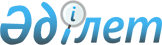 Мемлекеттік мекемелердің және бюджеттік бағдарламалар әкімшілерінің бюджеттік есептілікті жасау мен ұсынудың ережесін бекіту туралы
					
			Күшін жойған
			
			
		
					Қазақстан Республикасы Қаржы министрінің 2009 жылғы 27 ақпандағы N 89 Бұйрығы. Қазақстан Республикасының Әділет министрлігінде 2009 жылғы 27 наурызда Нормативтік құқықтық кесімдерді мемлекеттік тіркеудің тізіліміне N 5612 болып енгізілді. Күші жойылды - Қазақстан Республикасы Қаржы министрінің 2014 жылғы 31 шілдедегі № 324 бұйрығымен

      Ескерту. Күші жойылды - ҚР Қаржы министрінің 31.07.2014 № 324 бұйрығымен (алғашқы ресми жариялаған күнінен бастап он күнтізбелік күн өткеннен кейін қолданысқа енгізіледі).      Қазақстан Республикасы Бюджет кодексінің 124-бабына және "Бухгалтерлік есеп пен қаржылық есептілік туралы" Қазақстан Республикасы Заңының 15-бабының 3-тармағына сәйкес БҰЙЫРАМЫН: 



      1. Қоса беріліп отырған Мемлекеттік мекемелердің және бюджеттік бағдарламалар әкімшілерінің бюджеттік есептілікті жасау мен ұсынудың ережесі бекітілсін. 



      2. Осы бұйрықтың қосымшасына сәйкес кейбір нормативтік құқықтық актілердің күші жойылды деп танылсын. 



      3. Қазақстан Республикасы Қаржы министрлігінің Қазынашылық комитеті (Ә.Н. Түсіпбеков) заңнамада белгіленген тәртіппен осы бұйрықтың Қазақстан Республикасы Әділет министрлігінде мемлекеттік тіркелуін және оның ресми бұқаралық ақпарат құралдарында кейінгі жариялануын қамтамасыз етсін. 



      4. Осы бұйрық 2009 жылғы 1 қаңтардан бастап күшіне енеді.       Министр                                     Б. Жәмішев Қазақстан Республикасы 

Қаржы министрінің   

2009 жылғы 27 ақпандағы 

N 89 бұйрығымен   

бекітілген      

Мемлекеттік мекемелер және бюджеттік бағдарламалар әкімшілерінің бюджеттік есептілікті жасау мен ұсынудың ережесі        1. Жалпы ережелер 

      1. Осы Ережемен пайдаланушыларға көрсету мақсатында республикалық және жергілікті бюджеттер есебінен ұсталатын мемлекеттік мекемелер және бюджеттік бағдарламалар әкімшілерінің жылдық, тоқсандық ай сайынғы бюджеттік есептілігінің нысандары, кезеңділігі, мерзімі және жасалу мен ұсынылу тәртібі белгіленеді. 



      2. Республикалық және жергілікті бюджеттер есебінен ұсталатын мемлекеттік мекемелер және бюджеттік бағдарламалар әкімшілері осы Ережеде белгіленген көлемде және нысандар бойынша жылдық, тоқсандық, ай сайынғы есептер жасайды. 



      3. Бюджеттік есептілікті жасау кезінде мынадай талаптар сақталуы тиіс: 

      есепті кезеңдегі барлық операциялар көрсеткіштерінің толықтығы және растығы; 

      есепті кезеңнен кейінгі айдың бірінші күніндегі синтетикалық есеп шоттары бойынша айналымдар мен қалдықтардың талдамалы есебі деректерінің, сондай-ақ синтетикалық және талдамалы есеп деректерінің есеп пен баланс деректерімен тепе-теңдігі; 

      көрсеткіштердің толтырылу ұқыптылығы және өшіріп жазу мен түзетулерді жібермеу. Қателерді түзеткен жағдайда, түзету күнін көрсете отырып, бюджеттік есептілікке қол қойған тұлғаның растауымен тиісті жазбалар жасалады. 



      4. Есептердің нысандары онда көзделген көрсеткіштерге толықтай сәйкестендіріліп толтырылады. Бекітілген есеп нысандарында көрсеткіштерді және олардың кодтарын өзгертуіне немесе оларға қосымша көрсеткіштер енгізуге болмайды. 

      Ағымдағы есепті кезеңге, сонымен бірге өткен кезеңге жататын (оларды бекіткеннен кейін) есептілік деректерінің өзгеруі деректердің алшақтығы байқалған кезеңде жасалған бюджеттік есептілікте жүргізіледі. 



      5. Республикалық бюджеттік бағдарламалардың әкімшілері ведомстволық бағыныстағы мемлекеттік мекемелердің бюджеттік есептілігіне өзгерістер енгізген жағдайда, республикалық бюджеттік бағдарламалардың әкімшісі бюджеттік есептілігіне өзгерістер енгізілген ведомстволық бағыныстағы мемлекеттік мекемелерге басшы мен бас бухгалтердің қолдарымен өзгерістер енгізу себептерін көрсете отырып, енгізілген өзгерістер туралы жазбаша хабарлама жібереді. 

      Мемлекеттік мекеме бюджеттік бағдарламалар әкімшісінің енгізген өзгерістеріне сәйкес өзінің бюджеттік есептілігінің данасына бюджеттік бағдарламалар әкімшісінің жазбаша хабарламасын алған сәттен бастап 10 күн ішінде өзгерістер енгізеді.

      Мемлекеттік мекеменің бюджеттік есептілігіне түзетулер осы Ереженің 3-тармағымен белгіленген түзетулер енгізу тәртібін міндетті түрде сақтай отырып, ведомстволық бағыныстағы мемлекеттік мекемелер есепті қарау нәтижелері бойынша республикалық бюджеттік бағдарламалар әкімшісінің жазбаша хабарламасы негізінде ғана енгізіледі. 

      Бюджетті атқару жөніндегі орталық уәкілетті орган республикалық бюджеттік бағдарламалар әкімшісінің жиынтық есебіне өзгерістер енгізген жағдайда, бюджеттік есептілікке соңғы түзетулер ұқсас тәртіппен енгізілуі керек. 

      Бюджеттік есептілікке түзетулер енгізген республикалық бюджеттік бағдарламалардың әкімшілері өздері бұрын Республикалық бюджеттің атқарылуын бақылау жөніндегі есеп комитетіне берген есептің данасына тиісті өзгерістерді енгізуі қажет.

      Ескерту. 5-тармаққа өзгеріс енгізілді - ҚР Қаржы министрінің 10.06.2013 № 267 (алғашқы ресми жариялаған күннен бастап он күнтізбелік күн өткеннен кейін қолданысқа енгізіледі); 11.11.2013 № 520 (алғаш рет ресми жарияланған күнінен кейін күнтізбелік он күн өткен соң қолданысқа енгізіледі) бұйрықтарымен.



      6. Жергілікті бюджеттік бағдарламалардың әкімшісі ведомстволық бағыныстағы мемлекеттік мекемелердің бюджеттік есептілігіне өзгерістер енгізген жағдайда, жергілікті бюджеттік бағдарламалардың әкімшісі бюджеттік есептілігіне өзгерістер енгізілген ведомстволық бағыныстағы мемлекеттік мекемелерге өзгерістер енгізу себебі көрсетіліп, басшы мен бас бухгалтердің қолы қойылып енгізілген өзгерістер туралы жазбаша хабарламаны жібереді. 

      Мемлекеттік мекеме жергілікті бюджеттік бағдарламалардың әкімшілері енгізген өзгерістерге сәйкес өзіндегі есептің данасына өзгерістер енгізеді. 

      Бюджетті атқару жөніндегі жергілікті уәкілетті орган республикалық бюджеттік бағдарламалар әкімшісінің жиынтық есебіне өзгерістер енгізген жағдайда, бюджеттік есептілікке соңғы түзетулер ұқсас тәртіппен енгізілуі керек.



      7. Нысандардың мекен-жай бөлігі мынадай тәртіпте толтырылады: 

      "Функциялық топ" деректемесі - Қазақстан Республикасының Бірыңғай бюджеттік сыныптамасы бюджет шығыстарының функционалдық сыныптамасынан функционалдық тобының атауы мен коды; 

      "Бюджеттік бағдарламалардың әкімшісі" деректемесі - Қазақстан Республикасының Бірыңғай бюджеттік сыныптамасы бюджет шығыстарының функционалдық сыныптамасынан функционалдық тобының атауы мен коды; 

      "Бюджеттік бағдарлама" деректемесі - бюджеттік бағдарламаның атауы мен коды; 

      "Кіші бағдарлама" деректемесі - кіші бағдарламаның атауы мен коды; 

      "Мемлекеттік мекеменің атауы" деректемесі - Республикалық және жергілікті бюджеттерден қаржыландырылатын мемлекеттік мекемелердің анықтамалығына сәйкес мемлекеттік мекеменің атауы және оның коды; 

      "Кезеңділігі" деректемесі – бюджеттік есептілік кезеңі көрсетіледі; 

      «Өлшем бірлігі» деректемесі – мемлекеттік мекемелердің және бюджеттік бағдарламалар әкімшілерінің есептерінде мың теңгеде;

      "ҚҰЖЖ" коды - Қазақстан Республикасының мемлекеттік жіктеуіші ретінде Қазақстан Республикасы Индустрия және сауда министрлігі Стандарттау, метрология және сертификаттау комитетінің 1999 жылғы 5 шілдедегі N 10 қаулысымен бекітілген және күшіне енгізілген Кәсіпорындар мен ұйымдардың жалпы жіктеуішіне сәйкес мемлекеттік мекеменің коды көрсетіледі.

      Ескерту. 7-тармаққа өзгеріс енгізілді - ҚР Қаржы министрінің 2012.11.13 № 489 (қолданысқа енгізілу тәртібін 3-т. қараңыз), 2011.07.29 № 387 (2013.01.01 бастап қолданысқа енгізіледі)  бұйрығымен.



      8. Жылдық бюджеттік есептілік есептіліктен кейінгі жылғы 1 қаңтардағы жағдай бойынша 1 қаңтардан бастап 31 желтоқсанға дейінгі күнтізбелік кезеңге жасалады.



      Тоқсандық есептілік ағымдағы қаржылық жылғы 1 шілдедегі және 1 қазандағы жағдай бойынша жасалады.



      Айлық бюджеттік есептілік есептіліктен кейінгі айдың 1-не жасалады.

      Ескерту. 8-тармақ жаңа редакцияда - ҚР Қаржы министрінің 2011.07.29 № 387 (2013.01.01 бастап қолданысқа енгізіледі) бұйрығымен.



      9. Бюджеттік есептілікті ұсыну мерзімін бюджеттік бағдарламалар әкімшілері үшін бюджетті атқару жөніндегі орталық уәкілетті орган, жергілікті бюджеттік бағдарламалардың әкімшілері үшін - бюджетті атқару жөніндегі жергілікті уәкілетті органдар белгілейді. Мемлекеттік мекемелер бюджеттік есептілікті бюджеттік бағдарламалар әкімшілері белгілеген және олар бюджеттік есептілікті ұсынған күнге дейін мемлекеттік мекемелердің назарына жеткізген мерзімде ұсынады.

      Мемлекеттік мекемелердің және жергілікті бюджеттік бағдарламалар әкімшілерінің бюджеттік есептілігі электронды түрде және қағаз тасығышта беттері нөмірленіп және мазмұнымен ұсынылады.

      Жергілікті бюджеттік бағдарламалардың әкімшілері бюджеттік есептілікті тиісті бюджетті атқару жөніндегі жергілікті уәкілетті органға ұсынады. 

      Республикалық бюджеттік бағдарламалардың әкімшілері бюджеттік есептілікті бюджетті атқару жөніндегі орталық уәкілетті органға бюджетті атқару жөніндегі ақпарат жүйесі арқылы ұсынады (бұдан әрі - АЖ). Есеп берілген күн оны АЖ арқылы берген күн болып есептеледі.

      Бюджеттік есептілікті ұсыну күні почта кәсіпорнының мөртабанында белгіленген күн болып табылатын, басқа елді мекендерде тұрған мемлекеттік мекемелерді қоспағанда мемлекеттік мекеме үшін есептілікті ұсыну күні оны тиістілігі бойынша нақты берген күн есептеледі, бірақ бюджеттік есептілікті ұсыну күнінен дейін бес күнтізбелік күннен кешіктірілмеуі керек.

      Есептілікті ұсыну үшін белгіленген мерзім демалыс (жұмыс істемейтін) күнімен сәйкес келген жағдайда бюджеттік есептілік одан кейінгі бірінші жұмыс күні ұсынылады.

      Ескерту. 9-тармақ тармаққа өзгеріс енгізілді - ҚР Қаржы министрінің 2011.07.29 № 387 (2013.01.01 бастап қолданысқа енгізіледі), 10.06.2013 № 267 (алғашқы ресми жариялаған күннен бастап он күнтізбелік күн өткеннен кейін қолданысқа енгізіледі); 11.11.2013 № 520 (алғаш рет ресми жарияланған күнінен кейін күнтізбелік он күн өткен соң қолданысқа енгізіледі) бұйрықтарымен.



      10. Республикалық бюджеттiк бағдарламалардың әкiмшiлерi бюджетті атқару жөніндегі орталық уәкілетті органға және Республикалық бюджеттің атқарылуын бақылайтын есеп комитетiне республикалық бюджеттің атқарылуы туралы есептi дайындау үшiн қажеттi ақпаратты береді.

      Ескерту. 10-тармақ жаңа редакцияда - ҚР Қаржы министрінің 11.11.2013 № 520 бұйрығымен (алғаш рет ресми жарияланған күнінен кейін күнтізбелік он күн өткен соң қолданысқа енгізіледі).



      11. Бюджеттік есептілікті жасаған кезде Қазақстан Республикасының Бюджеттік кодексін және осы Ережеде жазылған бюджеттік есептілік нысандарын толтыру тәртібін басшылыққа алу қажет.

      Ескерту. 11-тармақ жаңа редакцияда - ҚР Қаржы министрінің 2011.07.29 № 387 (2013.01.01 бастап қолданысқа енгізіледі) бұйрығымен. 

 2.  Жылдық, тоқсандық және айлық бюджеттік есептіліктің көлемі     Ескерту. 2-бөлімнің атауы жаңа редакцияда көзделген - ҚР Қаржы министрінің 2011.07.29 № 387 (2013.01.01 бастап қолданысқа енгізіледі) бұйрығымен.

      12. Мемлекеттік мекемелер мен бюджеттік бағдарламалардың әкімшілері ұсынатын жылдық, тоқсандық және айлық бюджеттік есептіліктің көлеміне (осы Ережеге 1-қосымша) мынандай нысандар енгізіледі:

      тауарларды (жұмыстарды, қызметтерді) сатудан түскен түсімдер мен ақшаны жұмсау жоспарын орындау туралы есеп - № 4-б-нысан (осы Ережеге 5-қосымша);

      тауарларды (жұмыстарды, көрсетілетін қызметті) өткізуінен түскен ақша түсімдері мен шығыстары жоспарларының орындалуы туралы есеп-жиынтық N 4 нысан (осы Ережеге 6-қосымша ); 

      демеушілік пен қайырымдылық көмектен түскен ақшаның түсімі мен жұмсалуы туралы есеп - 4-дк-нысан (осы Ережеге 8-қосымша ); 

      шетел валютасындағы қаражаттың қозғалысы туралы есеп - N 4-в нысан (осы Ережеге 9-қосымша ); 

      өкілдік шығындарға бөлінген қаражаттың пайдаланылуы туралы есеп - N 7-нысан (осы Ережеге 12-қосымша ); 

      Қазақстан Республикасы Сыртқы істер министрлігіне бөлінген өкілдік шығындарға арналған қаражаттардың пайдалануы туралы есеп - N 7-жиынтық нысаны (осы Ережеге 13-қосымша ); 

      зейнетақыларды, мемлекеттік әлеуметтік жәрдемақыларды, арнайы мемлекеттік жәрдемақыларды, жерлеуге және басқа жәрдемақыларды төлеу туралы есеп- N 8-нысан-зт (осы Ережеге 14-қосымша ); 

      шығыстар бойынша жиынтық есеп - N 4-20-нысан (осы Ережеге 23-қосымша ); 

      КБ-Б (осы Ережеге 25-қосымша ) кредиторлық берешегі туралы есеп; 

      КБ-Б (осы Ережеге 26-қосымша ) кредиторлық берешегі туралы есеп; 

      ДБ-Б (осы Ережеге 27-қосымша ) дебиторлық берешегі туралы есеп; 

      ДБ-Б (осы Ережеге 28-қосымша ) дебиторлық берешегі туралы есеп.

     Ескерту. 12-тармаққа өзгеріс енгізілді - ҚР Қаржы министрінің 2011.07.29 № 387 (2013.01.01 бастап қолданысқа енгізіледі), 10.06.2013 № 267 (алғашқы ресми жариялаған күннен бастап он күнтізбелік күн өткеннен кейін қолданысқа енгізіледі); 11.11.2013 № 520 (алғаш рет ресми жарияланған күнінен кейін күнтізбелік он күн өткен соң қолданысқа енгізіледі) бұйрықтарымен.



      13. Жылдық және тоқсандық бюджеттік есептерге есепті кезеңде тауарларды (жұмыстарды, көрсетілетін қызметтерді) сатудан түскен ақша түсімдері мен шығыстарын орындау жоспарына, сондай-ақ демеушілік және қайырымдылық көмектен түскен қаражаттың түсімдері мен шығыстарына ықпал ететін негізгі факторларды жаза отырып ақпарат қоса беріледі.



      Жылдық және тоқсандық есептерге ақпарат «Қаржы есептілігін жасаудың және ұсынудың нысаны мен ережесін бекіту туралы» Қазақстан Республикасы Қаржы министрінің 2010 жылғы 8 шілдедегі № 325 (Нормативтік құқықтық кесімдерді мемлекеттік тіркеудің тізіліміне № 6352 болып тіркелген) бұйрығымен бекітілген қаржылық есептілікке түсіндірме жазбада көрсетіледі (№ 5-нысан), бюджеттік есеп нысандары бойынша қысқаша жазылуы және мына бөлімдер бойынша: бюджеттік есептілік нысандары жөніндегі жалпы ережелер мен түсіндірмені қамтуы тиіс.

      Ескерту. 13-тармақ жаңа редакцияда - ҚР Қаржы министрінің 10.06.2013 № 267 бұйрығымен (алғашқы ресми жариялаған күннен бастап он күнтізбелік күн өткеннен кейін қолданысқа енгізіледі); өзгеріс енгізілді - ҚР Қаржы министрінің 11.11.2013 № 520 бұйрығымен (алғаш рет ресми жарияланған күнінен кейін күнтізбелік он күн өткен соң қолданысқа енгізіледі).



      14. Жылдық және тоқсандық есептерге оларға ақпараттарымен бірге мемлекеттік мекеменің басшысы, бас бухгалтер немесе бөлімшені басқаратын, мемлекеттік мекемеде бухгалтерлік есепке алуды жүргізуді қамтамасыз ететін адам қол қояды.



      Бюджеттік бағдарламалар әкімшісінің жиынтық бюджеттік есептілігіне бірінші қол қою құқығына осы органның басшысы немесе оны ауыстыратын адам, екінші қол қоюға – бас бухгалтер ие.



      Ұсынылатын бюджеттік есептіліктің барлық нысандарында басшы мен бас бухгалтердің қолдарының жанында міндетті түрде қолдардың ашып жазылуы (тегі мен аты-жөні) болуы тиіс.



      Бұдан басқа, АЖ арқылы есептілікті ұсынатын республикалық бюджеттік бағдарламалардың әкімшілерін қоспағанда, бюджеттік есептілікке бірінші және екінші қол қою құқығы туралы бұйрықтың көшірмесі қоса беріледі.

      Ескерту. 14-тармақ жаңа редакцияда - ҚР Қаржы министрінің 2011.07.29 № 387 (2013.01.01 бастап қолданысқа енгізіледі); өзгеріс енгізілді - ҚР Қаржы министрінің 10.06.2013 № 267 (алғашқы ресми жариялаған күннен бастап он күнтізбелік күн өткеннен кейін қолданысқа енгізіледі) бұйрықтарымен.



      15. Алынып тасталды - ҚР Қаржы министрінің 11.11.2013 № 520 бұйрығымен (алғаш рет ресми жарияланған күнінен кейін күнтізбелік он күн өткен соң қолданысқа енгізіледі).



      16. Нысаналы трансферттерді алатын облыстардың, Астана және Алматы қалаларының жергілікті атқарушы органдары республикалық бюджеттен нысаналы трансферттер алынған республикалық бюджеттік бағдарламалардың әкімшілеріне тоқсан сайын іс жүзіндегі шығыстар туралы ақпаратпен бірге № 4-20 «Шығыстар бойынша жиынтық есеп» нысанды ұсынады.

      Ескерту. 16-тармақ жаңа редакцияда - ҚР Қаржы министрінің 11.11.2013  № 520 бұйрығымен (алғаш рет ресми жарияланған күнінен кейін күнтізбелік он күн өткен соң қолданысқа енгізіледі).



      17. Жергілікті бюджеттік бағдарлама әкімшілігі сыртқы қарыздар бойынша бюджетті атқару жөніндегі жергілікті уәкілетті органға және сыртқы қарыз есебінен нысаналы трансферттер алынған республикалық бюджеттік бағдарлама әкімшісіне есепті кезеңнен кейінгі айдың 3 күні N 11–а нысаны бойынша ай сайын Есеп береді (осы ережеге 29-қосымша). Бюджетті атқару жөніндегі жергілікті уәкілетті орган N 11-а нысаны бойынша сыртқы қарыздар жөнінде есепті қазынашылықтың аумақтық бөлімшесіне айдың 5 күні беріледі. 

      044-жол бойынша республикалық бюджеттен жыл басынан бастап түскен сыртқы қарыздар есебінен нысаналы трансферттер сомасы көрсетіледі – барлығы біріңғай бюджет сыныптаушының кіріс кодтары бойынша; 050 жол бойынша – жыл басынан бастап жұмсалған қаражат сомасы – барлығы (оның ішінде ерекшеліктер бойынша). 

      Қазынашылықтың аумақтық бөлімшесі және бюджетті атқару жөнінде жергілікті уәкілетті орган N 11-а нысаны бойынша сыртқы қарыздар жөнінде есептен алынған деректерді тиісті бюджеттің атқарылуы туралы есепте көрсетеді. 

      N 11-а нысан айлық есептілік болып табылады.



      18. Республикалық және жергілікті бюджеттер есебінен ұсталатын ішкі істер аумақтық органдары бюджетті атқару жөніндегі жергілікті уәкілетті органға жергілікті бюджеттен бөлінген қаражат бойынша бюджеттік есептілікті нысандардың толық көлемінде, ал республикалық бюджеттен бөлінген қаражат бойынша – республикалық бюджеттік бағдарламалардың әкімшісіне ұсынады.

      Ескерту. 18-тармақ жаңа редакцияда - ҚР Қаржы министрінің 10.06.2013 № 267 бұйрығымен (алғашқы ресми жариялаған күннен бастап он күнтізбелік күн өткеннен кейін қолданысқа енгізіледі).



      19. Ескерту. 19-тармақ алынып тасталды - ҚР Қаржы министрінің 2011.07.29 № 387 (2013.01.01 бастап қолданысқа енгізіледі) бұйрығымен.



      20. Бір бағыныстан екінші бағынысқа берілетін мемлекеттік мекемелер жылдық есеп нысандарының көлемінде беру күні есеп жасайды және оны жоғары тұрған органға бұрынғы бойынша және жаңа бағыныс бойынша ұсынады.



      20-1. Алынып тасталды - ҚР Қаржы министрінің 11.11.2013 № 520 бұйрығымен (алғаш рет ресми жарияланған күнінен кейін күнтізбелік он күн өткен соң қолданысқа енгізіледі).



      21. Мемлекеттік мекемелер және жергілікті бюджеттік бағдарламалар әкімшілері бюджеттік есептілікті нысандардың толық көлемінде екі данада жасайды, оның біреуі мемлекеттік мекемелермен жоғары тұрған органға, жергілікті бюджеттік бағдарламалар әкімшілерімен бюджетті атқару жөніндегі уәкілетті органға жіберіледі. Бюджеттік бағдарламалар әкімшілерінің ведомстволық бағынысты мемлекеттік мекемелерден және бюджетті атқару жөніндегі уәкілетті органдар бюджеттік бағдарламалар әкімшілері есептілікті қабылдауы және тексеруі осы Ережеге сәйкес жүзеге асырылады.

      Ескерту. 21-тармақ жаңа редакцияда - ҚР Қаржы министрінің 10.06.2013 № 267 (алғашқы ресми жариялаған күннен бастап он күнтізбелік күн өткеннен кейін қолданысқа енгізіледі) бұйрығымен.

      Ескерту. 3-бөлімнің атауы алынып тасталды - ҚР Қаржы министрінің 2011.07.29 № 387 (2013.01.01 бастап қолданысқа енгізіледі) бұйрығымен.

      23. Ескерту. 23-тармақ алынып тасталды - ҚР Қаржы министрінің 2011.07.29 № 387 (2013.01.01 бастап қолданысқа енгізіледі) бұйрығымен.



      24. Ескерту. 24-тармақ алынып тасталды - ҚР Қаржы министрінің 2011.07.29 № 387 (2013.01.01 бастап қолданысқа енгізіледі) бұйрығымен.



      25. Ағымдағы қаржы жылының бюджет түсімдерін есепке жазуға және бюджеттен төленентін төлемдерді жүзеге асыруға байланысты операциялардың барлығы ағымдағы қаржы жылының 31 жетоқсанында аяқталады. 

      Ағымдағы қаржы жылының 31 жетоқсанында аяқталғанға дейінгі қоса алғанда пайдаланылмаған жоспарлы мақсатқа арналған қалдықтар жойылады.



      26. Мемлекеттiк мекеменiң тауарларды (жұмыстарды, көрсетiлетiн қызметтi) өткiзуiнен түсетiн өз билiгiнде қалатын ақша түсiмдерi мен шығыстарының бекiтiлген жоспарының қолданысы ағымдағы қаржы жылының 31 желтоқсанында тоқтатылады.

      Ескерту. 26-тармақ жаңа редакцияда - ҚР Қаржы министрінің 2011.07.29 № 387 (2013.01.01 бастап қолданысқа енгізіледі) бұйрығымен.



      27. Ескерту. 27-тармақ алынып тасталды - ҚР Қаржы министрінің 2011.07.29 № 387 (2013.01.01 бастап қолданысқа енгізіледі) бұйрығымен.



      28. Ескерту. 28-тармақ алынып тасталды - ҚР Қаржы министрінің 2011.07.29 № 387 (2013.01.01 бастап қолданысқа енгізіледі) бұйрығымен.



      29. Ескерту. 29-тармақ алынып тасталды - ҚР Қаржы министрінің 2011.07.29 № 387 (2013.01.01 бастап қолданысқа енгізіледі) бұйрығымен.



      30. Ескерту. 30-тармақ алынып тасталды - ҚР Қаржы министрінің 2011.07.29 № 387 (2013.01.01 бастап қолданысқа енгізіледі) бұйрығымен.



      31. Ескерту. 31-тармақ алынып тасталды - ҚР Қаржы министрінің 2011.07.29 № 387 (2013.01.01 бастап қолданысқа енгізіледі) бұйрығымен.



      32. Ескерту. 32-тармақ алынып тасталды - ҚР Қаржы министрінің 2011.07.29 № 387 (2013.01.01 бастап қолданысқа енгізіледі) бұйрығымен.



      33. Ескерту. 33-тармақ алынып тасталды - ҚР Қаржы министрінің 2011.07.29 № 387 (2013.01.01 бастап қолданысқа енгізіледі) бұйрығымен.



      34. Ескерту. 34-тармақ алынып тасталды - ҚР Қаржы министрінің 2011.07.29 № 387 (2013.01.01 бастап қолданысқа енгізіледі) бұйрығымен.



      35. Ескерту. 35-тармақ алынып тасталды - ҚР Қаржы министрінің 2011.07.29 № 387 (2013.01.01 бастап қолданысқа енгізіледі) бұйрығымен. 

4. Жылдық, тоқсандық және айлық бюджеттік есептіліктің нысандарын толтыру тәртібі      Ескерту. 4-бөлімнің атауы жаңа редакцияда - ҚР Қаржы министрінің 2011.07.29 № 387 (2013.01.01 бастап қолданысқа енгізіледі) бұйрығымен.



      36. Ескерту. 36-тармақ алынып тасталды - ҚР Қаржы министрінің 2011.07.29 № 387 (2013.01.01 бастап қолданысқа енгізіледі) бұйрығымен.



      37. Ескерту. 37-тармақ алынып тасталды - ҚР Қаржы министрінің 2011.07.29 № 387 (2013.01.01 бастап қолданысқа енгізіледі) бұйрығымен.



      38. Ескерту. 38-тармақ алынып тасталды - ҚР Қаржы министрінің 2011.07.29 № 387 (2013.01.01 бастап қолданысқа енгізіледі) бұйрығымен.



      39. Ескерту. 39-тармақ алынып тасталды - ҚР Қаржы министрінің 2011.07.29 № 387 (2013.01.01 бастап қолданысқа енгізіледі) бұйрығымен.



      40. Ескерту. 40-тармақ алынып тасталды - ҚР Қаржы министрінің 2011.07.29 № 387 (2013.01.01 бастап қолданысқа енгізіледі) бұйрығымен.



      41. Ескерту. 41-тармақ алынып тасталды - ҚР Қаржы министрінің 2011.07.29 № 387 (2013.01.01 бастап қолданысқа енгізіледі) бұйрығымен.



      42. Ескерту. 42-тармақ алынып тасталды - ҚР Қаржы министрінің 2011.07.29 № 387 (2013.01.01 бастап қолданысқа енгізіледі) бұйрығымен.



      43. Ескерту. 43-тармақ алынып тасталды - ҚР Қаржы министрінің 2011.07.29 № 387 (2013.01.01 бастап қолданысқа енгізіледі) бұйрығымен.



      44. Ескерту. 44-тармақ алынып тасталды - ҚР Қаржы министрінің 2011.07.29 № 387 (2013.01.01 бастап қолданысқа енгізіледі) бұйрығымен.



      45. Ескерту. 45-тармақ алынып тасталды - ҚР Қаржы министрінің 2011.07.29 № 387 (2013.01.01 бастап қолданысқа енгізіледі) бұйрығымен.



      46. Ескерту. 46-тармақ алынып тасталды - ҚР Қаржы министрінің 2011.07.29 № 387 (2013.01.01 бастап қолданысқа енгізіледі) бұйрығымен.



      47. Ескерту. 47-тармақ алынып тасталды - ҚР Қаржы министрінің 2011.07.29 № 387 (2013.01.01 бастап қолданысқа енгізіледі) бұйрығымен.



      48. Ескерту. 48-тармақ алынып тасталды - ҚР Қаржы министрінің 2011.07.29 № 387 (2013.01.01 бастап қолданысқа енгізіледі) бұйрығымен.



      49. Ескерту. 49-тармақ алынып тасталды - ҚР Қаржы министрінің 2011.07.29 № 387 (2013.01.01 бастап қолданысқа енгізіледі) бұйрығымен.



      50. Ескерту. 50-тармақ алынып тасталды - ҚР Қаржы министрінің 2011.07.29 № 387 (2013.01.01 бастап қолданысқа енгізіледі) бұйрығымен.



      51. Ескерту. 51-тармақ алынып тасталды - ҚР Қаржы министрінің 2011.07.29 № 387 (2013.01.01 бастап қолданысқа енгізіледі) бұйрығымен.



      52. Ескерту. 52-тармақ алынып тасталды - ҚР Қаржы министрінің 2011.07.29 № 387 (2013.01.01 бастап қолданысқа енгізіледі) бұйрығымен.



      53. Ескерту. 53-тармақ алынып тасталды - ҚР Қаржы министрінің 2011.07.29 № 387 (2013.01.01 бастап қолданысқа енгізіледі) бұйрығымен.



      54. Ескерту. 54-тармақ алынып тасталды - ҚР Қаржы министрінің 2011.07.29 № 387 (2013.01.01 бастап қолданысқа енгізіледі) бұйрығымен. 



      55. Ескерту. 55-тармақ алынып тасталды - ҚР Қаржы министрінің 2011.07.29 № 387 (2013.01.01 бастап қолданысқа енгізіледі) бұйрығымен.



      56. Алынып тасталды - ҚР Қаржы министрінің 10.06.2013 № 267 (алғашқы ресми жариялаған күннен бастап он күнтізбелік күн өткеннен кейін қолданысқа енгізіледі) бұйрығымен.



      57. № 4-б-нысан бойынша тауарларды (жұмыстарды, көрсетiлетiн қызметтерді) өткiзуден түскен ақша түсiмдерi мен шығыстары жоспарларының орындалуы туралы есепті олардың билiгiнде қалатын тауарларды (жұмыстарды, көрсетiлетiн қызметтерді) өткiзуден түсетiн ақша түсiмдерi бар мемлекеттiк мекемелер жасайды және ұсынады.

      4-б-нысанда тауарларды (жұмыстарды, көрсетiлетiн қызметтерді) өткiзуден түскен ақша түсiмдерiнiң бiр түрi болған кезде оның билiгiнде қалатын тауарларды (жұмыстарды, көрсетiлетiн қызметтi) өткiзуден түскен ақшаның түсiмдерi, нақты және кассалық шығыстары көрсетiледi.

      «Жоспар бойынша бір жылға бекітілді» 4-бағаны бойынша - мемлекеттік мекемелердің тауарларды (жұмыстарды, көрсетілетін қызметтерді) өткізуден түсетін өз билігінде қалатын ақша түсімдері мен шығыстарының бекітілген жоспарының деректері көрсетіледі, олардың иелігіндегі «Жоспар бойынша жыл басынан бастап бекітілді» 5-бағаны бойынша - есепті күнге жоспар бойынша жыл басынан бастап бекітілген деректер көрсетіледі, 6-бағанда түсімдердің сомасы мен кассалық шығыстарын көрсеткен жөн, ал 7-бағанда жыл басынан бастап өспелі қорытындымен нақты шығыстар көрсетіледі.

      «Кассалық шығыстар» 7-бағаны бойынша 010 және 170-жолдары бойынша есепті кезеңнің басында және соңында тауарларды (жұмыстарды, көрсетілетін қызметтерді) өткізуден алынатын қаражаттар қалдықтарының сомасы көрсетіледі.

      Есепті кезеңнің 010-жолы өткен жылға арналған № 4-б-нысан есебінің 170-жолына сәйкес келуі тиіс.

      020 жолы бойынша қайтарылған кірістердің сомаларын шегере отырып есепті кезеңге арналған өз билігінде қалған тауарларды (жұмыстарды, көрсетілетін қызметтерді) өткізуден мемлекеттік мекеме алатын ақша түсімдерінің сомасы көрсетіледі.

      020-жолдың 6-бағаны қаржылық есептіліктің «Қаржыландыру көздері бойынша мемлекеттік мекеменің шоттарындағы ақша қозғалысы туралы есеп» 3-нысаны 030-жолының 3-бағанына сәйкес келуі тиіс.

      040 жолы бойынша 010, 020 жолдарының сомасы көрсетіледі.

      050 жолы бойынша шығыстардың экономикалық сыныптамасының ерекшеліктері бойынша шығыстарды кейіннен ашып жаза отырып мемлекеттік мекеменің өз билігінде қалған тауарларды (жұмыстарды, көрсетілетін қызметтерді) өткізуден алынған ақша шығыстарының жалпы сомасы, оның ішінде тиісті бюджеттің кірісіне енгізілген сома көрсетіледі.

      051 жол бойынша тиісті бюджеттің кірісіне енгізілген сома көрсетіледі.

      160 жол бойынша мемлекеттік мекеме есебінен қабылданған өндіріп алу үшін нақты емес дебиторлық берешек және материалдардың жетіспеушілігінің сомасы көрсетіледі.

      № 4-б-нысаны жартыжылдық және жылдық бюджеттік есептілік болып табылады.

      Ескерту. 57-тармақ жаңа редакцияда - ҚР Қаржы министрінің 11.11.2013 № 520 бұйрығымен (алғаш рет ресми жарияланған күнінен кейін күнтізбелік он күн өткен соң қолданысқа енгізіледі).



      58. N 4-жиынтық нысан бойынша Тауарларды (жұмыстарды, көрсетілетін қызметті) өткізуден ақша түсімдері мен шығыстары жоспарларының орындалуы туралы есеп осы Ережеде айқындалған Мемлекеттік бюджет қаражаты есебінен ұсталатын, өткізуден түсетін ақшасы өзінің иелігінде қалатын мемлекеттік мекемелер тауарларының (жұмыстарының, көрсетілетін қызметтерінің) тізбесі сыныптауышына сәйкес (бұдан әрі – Ақылы қызметтер сыныптауышы) бюджетті атқару жөніндегі орталық уәкілетті органмен бекітілген құрылым бойынша, тауарлар (жұмыстар, көрсетілетін қызметтер) кодтары бойынша, сондай-ақ бюджет шығыстарының функционалдық және экономикалық сыныптамаларының кодтарын есепке ала отырып қалыптастырылады. 



      № 4-жиынтық-нысан бойынша тауарларды (жұмыстарды, көрсетiлетiн қызметтi) өткiзуден түсетiн ақша түсiмдерi мен шығыстары жоспарларының орындалуы туралы есептi жиынтық түрде № 4-б-нысан бойынша Тауарларды (жұмыстарды, көрсетiлетiн қызметтi) өткiзуден түсетiн ақша түсiмдерi мен шығыстары жоспарларының орындалуы туралы есепте көрсетiлген деректердiң негiзiнде бюджеттiк бағдарламалардың әкiмшiлерi жасайды.



      Кіріс бөлігі: 

      010 "Түсімдердің барлығы" деген жол бойынша өзіне қаржы жылының басындағы ақша қалдығын және ағымдағы жылдың түсімдер сомасын қамтитын түсімдердің жалпы сомасы көрсетіледі (011 жол қосу 012 жол); 

      011 "Қаржы жылының басындағы қаражат қалдығы" деген жол бойынша қаржы жылының басындағы ақша қалдығы көрсетіледі; 

      012 "Ағымдағы жылдың түсімдері" деген жол бойынша ағымдағы жыл түсімдерінің сомасы көрсетіледі. 



      Шығыс бөлігі: 

      11-бағанда 020 «Шығыстардың барлығы, оның ішінде ерекшеліктер бойынша» деген жол бойынша шығыстардың экономикалық сыныптамасының барлық ерекшеліктері бойынша кассалық шығыстардың жалпы сомасы, оның ішінде бюджетке аударылған сомалар 021-тармақта көрсетіледі; 

      021 "оның ішінде бюджеттің кірісіне аударылды" деген жол бойынша тиісті бюджеттің кірісіне аударылған сома көрсетіледі; 

      030 "Ағымдағы жылдың есепті кезеңінің соңындағы ақша қалдығы" деген жол бойынша ағымдағы жылдың есепті кезеңінің соңындағы ақша қалдығы көрсетіледі. 

      № 4-жиынтық нысан жартыжылдық және жылдық бюджеттік есептілік болып табылады.

      Ескерту. 58-тармаққа өзгеріс енгізілді - ҚР Қаржы министрінің 2011.07.29 № 387 (2013.01.01 бастап қолданысқа енгізіледі), 10.06.2013 № 267 (алғашқы ресми жариялаған күннен бастап он күнтізбелік күн өткеннен кейін қолданысқа енгізіледі); 11.11.2013 № 520 (алғаш рет ресми жарияланған күнінен кейін күнтізбелік он күн өткен соң қолданысқа енгізіледі) бұйрықтарымен.



      59. Алынып тасталды - ҚР Қаржы министрінің 11.11.2013 № 520 бұйрығымен (алғаш рет ресми жарияланған күнінен кейін күнтізбелік он күн өткен соң қолданысқа енгізіледі).



      60. N 4-дк нысан бойынша Демеушілік пен қайырымдылық көмектен ақшаның түсімі мен жұмсалуы туралы есепте мақсатқа сай пайдалану үшін демеушілік пен қайырымдылық көмектен ақшаның түсім қозғалысы көрсетіледі. 

      1 және 2-бағандарда мемлекеттік мекеме немесе бюджеттік бағдарлама әкімшісінің коды және атауы көрсетіледі. 

      3-бағанда ағымдағы қаржы жылының есепті кезеңіндегі ақша түсімінің сомасы жыл басынан бастап өспелі қорытындымен көрсетіледі.

      4-бағанда қаржы жылының басындағы ақша қалдығы көрсетіледі. 3 және 4-бағандар арасындағы айырмашылық 3 «Қаржыландыру көздері бойынша мемлекеттік мекеменің шоттарындағы ақша қозғалысы туралы есеп» нысанның 020-жолының 3-бағанына сәйкес келуі тиіс.

      5 және 6-бағандарда бюджет шығыстарының экономикалық сыныптамасы ерекшелігінің коды және атауы көрсетіледі. 

      7-бағанда ағымдағы қаржы жылының есепті кезеңінде жұмсалған ақша сомасы жыл басынан бастап өспелі қорытындымен көрсетіледі. 

      8-бағанда бюджет кірісіне аударылған сома көрсетіледі. 

      9-бағанда есепті кезеңде түскен және мақсатқа сай жұмсалған ақша айырмасы ретінде айқындалатын есепті кезеңнің соңындағы ақша қалдығы көрсетіледі.

      № 4-дк нысан жартыжылдық және жылдық бюджеттік есептілік болып табылады.

      Ескерту. 60-тармаққа өзгеріс енгізілді - ҚР Қаржы министрінің 11.11.2013 № 520 бұйрығымен (алғаш рет ресми жарияланған күнінен кейін күнтізбелік он күн өткен соң қолданысқа енгізіледі).



      61. N 4-в нысан бойынша Шетел валютасындағы қаражат қозғалысы туралы есепті шетел валютасындағы қаражаты бар мемлекеттік мекемелер ұсынады. 

      010, 170-жолдар бойынша (1050 «Шетелдік валютадағы шот» қосалқы шотындағы қалдықтар) жылдың басындағы және есепті кезеңнің аяғындағы шетел валютасындағы қаражаттың қалдықтары көрсетіледі. Есепті жылдың басындағы қалдықтар (010-жол) өткен жыл үшін жылдың аяғындағы есептің қалдықтарына (170-жол) теңдес болады.

      020 жолы бойынша - шетел валютасындағы қаражат түсімдерінің сомасы. 

      021 жолы бойынша - бағамдық айырма. 

      030 жолы бойынша - айырбастау үшін түскен бюджет қаражаттарының сомасы. 

      040-жол бойынша - 010, 020, 021, 030.

      050 жолы бойынша - осы жол бойынша шетел валютасындағы қаражаттың жұмсалған сомасы шығыстардың экономикалық сыныптамасының ерекшеліктері бойынша шығыстарды кейіннен ашып жаза отырып кассалық шығыстар көрсетіледі. 

      140 жолы бойынша - бюджеттің кірісіне енгізілді. 

      141 жолы бойынша - өзге де аударымдар.

      № 4-в нысаны жартыжылдық және жылдық бюджеттік есептілік болып табылады.

      Ескерту. 61-тармаққа өзгерістер енгізілді - ҚР Қаржы министрінің 2011.07.29 № 387 (2013.01.01 бастап қолданысқа енгізіледі); 11.11.2013 № 520 (алғаш рет ресми жарияланған күнінен кейін күнтізбелік он күн өткен соң қолданысқа енгізіледі) бұйрықтарымен.



      62. Алынып тасталды - ҚР Қаржы министрінің 11.11.2013 № 520 бұйрығымен (алғаш рет ресми жарияланған күнінен кейін күнтізбелік он күн өткен соң қолданысқа енгізіледі).



      63. Алынып тасталды - ҚР Қаржы министрінің 11.11.2013 № 520 бұйрығымен (алғаш рет ресми жарияланған күнінен кейін күнтізбелік он күн өткен соң қолданысқа енгізіледі).



      64. N 7-нысан бойынша Өкілдік шығындарға бөлінген қаражатты пайдалану туралы есепті өкілдік шығындарға қаражат алған бюджеттік бағдарламалардың әкімшілері береді. 

      Қазақстан Республикасының Сыртқы істер министрлігі жасаған іс-шараларға сәйкес өкілдік шығындарға қаражат алған республикалық бюджеттік бағдарламалар әкімшілері жиынтық түрде № 7-нысан бойынша Өкілдік шығындарға бөлінген қаражатты пайдалану туралы есепті Қазақстан Республикасының Сыртқы істер министрлігіне ұсынады, ол Қазақстан Республикасының Сыртқы істер министрлігіне өкілдік шығындарға бөлінген қаражатты пайдалану туралы есепті № 7-жиынтық-нысан бойынша жылдық бюджеттік есептілік құрамында бюджетті атқару жөніндегі орталық уәкілетті органға ұсынады.

      Өкілдік шығындарға бөлінген қаражаттарды пайдалану туралы есепті N 7-нысан бойынша жергілікті бюджеттік бағдарламалардың әкімшілері белгіленген тәртіппен бюджеттің атқарылуы жөніндегі тиісті жергілікті уәкілетті органдарға береді. 



      "Смета бойынша бекітілді" 3-бағанында іс-шараларды ұйымдастыруға және өткізуге арналған шығыстардың сметасы бойынша бекітілген өкілдік шығыстардың сомасы көрсетіледі, "Төленген міндеттемелер" 4-бағанында төленген міндеттемелердің сомасы көрсетіледі, "Орындалмаған міндеттемелердің қалдығы" 5-бағанында орындалмаған міндеттемелердің қалдығы көрсетіледі. Бұдан басқа, берілген міндеттемелерді қабылдауға арналған жоспарлы тағайындаулардың анықтама сомасы көрсетіледі.

      № 7-нысан жартыжылдық және жылдық бюджеттік есептілік болып табылады.

      Ескерту. 64-тармаққа өзгерістер енгізілді - ҚР Қаржы министрінің 2011.07.29 № 387 (2013.01.01 бастап қолданысқа енгізіледі); 11.11.2013 № 520 (алғаш рет ресми жарияланған күнінен кейін күнтізбелік он күн өткен соң қолданысқа енгізіледі) бұйрықтарымен.



      65. Қазақстан Республикасы Сыртқы істер министрлігі Қазақстан Республикасы Сыртқы істер министрлігіне Өкілдік шығындарға бөлінген қаражаттарды пайдалану туралы есепті N 7-нысан бойынша жиынтық түрде белгіленген тәртіппен бюджеттік есептілік құрамда бюджеттің атқарылуы жөніндегі орталық уәкілетті органға береді. 



      "Республикалық бюджетте көзделген өкілдік шығындардың сомасы" 1-бағанында республикалық бюджетте көзделген өкілдік шығындардың сомасы көрсетіледі, "Нормативтік құқықтық актіде көзделген сомасы" 5-бағанында нормативтік құқықтық актіде көзделген сомасы көрсетіледі, "Төленген міндеттемелер сомасы" 6-бағанында төленген міндеттемелер сомасы көрсетіледі, "жоспардың бөлінбеген сомасы" 7-бағанында жоспардың бөлінбеген сомасы (1-баған алу 5-баған) көрсетіледі. 

      N 7-жиынтық-нысан жылдық бюджеттік есептілік болып табылады. 



      66. N 8-зт-нысан бойынша Зейнетақыларды, мемлекеттік әлеуметтік жәрдемақыларды, арнайы мемлекеттік жәрдемақыларды, жерлеуге және басқа жәрдемақыларды төлеу туралы есеп есептің құрамында мыналарды білдіреді: Қазақстан Республикасы Еңбек және халықты әлеуметтік қорғау министрлігі - бюджеттің атқарылуы жөніндегі орталық уәкілетті органға; облыстық, Астана, Алматы қалаларының департаменттері (басқармалар), аудандық (қалалық) еңбек, халықты жұмыспен қамту және әлеуметтік қорғау бөлімдері - бюджеттің атқарылуы жөніндегі тиісті жергілікті уәкілетті органдар. 3-бағандағы есептің нысанында есепті кезеңнің басынан бастап республикалық бюджет немесе жергілікті бюджеттен алынған міндеттемелерді қабылдауға арналған жоспарлы тағайындаулар бойынша сомасы көрсетіледі, 4-бағанда – "Мемлекеттік зейнетақы төлеу жөніндегі орталық" республикалық мемлекеттік қазыналық кәсіпорынның немесе оның филиалдарының (бұдан әрі - МЗТО) есеп айырысу шотына бюджет қаражатының түсуі, 5-бағанда - банктік операциялардың жекелеген түрлерін жүзеге асыруға Қазақстан Республикасы Ұлттық банкінің лицензиясы бар екінші деңгейдегі банкке немесе ұйымға МЗТО төлем сомасымен сомаларды аудару көрсетіледі, 6-бағанда - Ұлттық банк алушылардың дербес шоттарына есептеген сомалар көсетіледі. 



      1 және 4-жолдар бойынша жылдың басындағы және есепті кезеңнің аяғындағы бюджет қаражаттарының қалдықтары көрсетіледі. 



      2-жол бойынша есепті кезеңде бөлінген, оның ішінде Қазақстан Республикасының Бірыңғай бюджеттік сыныптамасына сәйкес төлемдердің түрлеріне бөле отырып, төлемдердің жалпы сомасы көрсетіледі. 



      3-жол бойынша 4 және 5-бағандарда Қазақстан Республикасы Еңбек және халықты әлеуметтік қорғау министрлігіне қайтарылған және есепті кезеңде бюджеттің кірісіне есептелген сома көрсетіледі.

      № 8-зт-нысан жартыжылдық және жылдық бюджеттік есептілік болып табылады.

      Ескерту. 66-тармаққа өзгеріс енгізілді - ҚР Қаржы министрінің 11.11.2013 № 520 бұйрығымен (алғаш рет ресми жарияланған күнінен кейін күнтізбелік он күн өткен соң қолданысқа енгізіледі).



      67. Алынып тасталды - ҚР Қаржы министрінің 10.06.2013 № 267 (алғашқы ресми жариялаған күннен бастап он күнтізбелік күн өткеннен кейін қолданысқа енгізіледі) бұйрығымен.



      68. Ескерту. 68-тармақ алынып тасталды - ҚР Қаржы министрінің 2011.07.29 № 387 (2013.01.01 бастап қолданысқа енгізіледі) бұйрығымен.



      69. Алынып тасталды - ҚР Қаржы министрінің 10.06.2013 № 267 (алғашқы ресми жариялаған күннен бастап он күнтізбелік күн өткеннен кейін қолданысқа енгізіледі) бұйрығымен.



      70. Алынып тасталды - ҚР Қаржы министрінің 10.06.2013 № 267 (алғашқы ресми жариялаған күннен бастап он күнтізбелік күн өткеннен кейін қолданысқа енгізіледі) бұйрығымен.



      71. Ескерту. 71-тармақ алынып тасталды - ҚР Қаржы министрінің 2011.07.29 № 387 (2013.01.01 бастап қолданысқа енгізіледі) бұйрығымен.



      72. Ескерту. 72-тармақ алынып тасталды - ҚР Қаржы министрінің 2011.07.29 № 387 (2013.01.01 бастап қолданысқа енгізіледі) бұйрығымен.



      73. Ескерту. 73-тармақ алынып тасталды - ҚР Қаржы министрінің 2011.07.29 № 387 (2013.01.01 бастап қолданысқа енгізіледі) бұйрығымен.



      74. Ескерту. 74-тармақ алынып тасталды - ҚР Қаржы министрінің 2011.07.29 № 387 (2013.01.01 бастап қолданысқа енгізіледі) бұйрығымен.



      75. № 4-20-нысан бойынша шығыстар жөніндегі жиынтық есепті мемлекеттік мекемелер қазынашылық органдарынан ай сайын алады.



      Республикалық бюджеттiк бағдарламалардың әкiмшiлерi № 4-20-нысан жөніндегі шығыстар бойынша қалыптасқан жиынтық есептерді ағымдағы қаржы жылының 1 шілдедегі және 1 қазандағы жағдайы бойынша есептіден кейінгі жылдың 1 қаңтарына АЖ арқылы ұсынылатын бюджеттік есептілік құрамында жібереді.



      Жергілікті бюджеттік бағдарламалардың әкімшілері ағымдағы қаржы жылының 1 шілдедегі және 1 қазандағы, есептіден кейінгі жылдың 1 қаңтарындағы жағдай бойынша № 4-20-нысан бойынша шығыстар жөніндегі қазынашылық органдарының жиынтық есебін алады, жергілікті бюджеттік бағдарламалар әкімшісінің қолымен және елтаңбалы мөрдің бедерімен растайды және оны бюджеттің атқарылуы жөніндегі тиісті жергілікті уәкілетті органға береді.

      Ескерту. 75-тармақ жаңа редакцияда - ҚР Қаржы министрінің 10.06.2013 № 267 (алғашқы ресми жариялаған күннен бастап он күнтізбелік күн өткеннен кейін қолданысқа енгізіледі) бұйрығымен. 

5. Кредиторлық және дебиторлық берешегі туралы есепті жасау және беру тәртібі 

      76. Есептердегі кредиторлық және дебиторлық берешек өткен жылдардың берешегі мен ағымдағы жылдың берешегіне бөлінеді.



      Өткен жылдардың берешегі – ағымдағы жылдың алдындағы жылы құрылған мемлекеттік мекеменің берешегі.



      Кредиторлық берешек туралы есептерде ағымдағы жылдың басындағы өткен жылдар берешегінің жағдайы және ағымдағы жылдың бөлігінде ол өтелген жағдайда есепті кезеңдегі осы берешектің қалдығы тіркеледі.



      Дебиторлық берешек туралы есептерде ағымдағы жылдың басындағы өткен жылдар дебиторлық берешегінің жағдайы және ағымдағы қаржы жылының бөлігінде ол өтелген жағдайда есепті күнгі осы берешектің қалдығы көрсетіледі.



      Ағымдағы жылдың берешегі – ағымдағы жылы туындаған және есепті күні қалыптасқан мемлекеттік мекемелердің берешегі.



      Кредиторлық және дебиторлық берешек туралы есептер есепті күнгі талдамалық есептің деректеріне негізделеді.



      ДБ-Б және КБ-Б нысандары бойынша есептерге бюджеттен бір деңгейінен екіншісіне берілетін бюджеттік кредиттер сомасы мен трансферттер енгізілмейді, сондай-ақ бағалау және кепілдік міндеттемелері, сыртқы қарыздар бойынша алынған қаржылық міндеттемелері жөніндегі берешек және пайдаланылмаған демалыстары бойынша қызметкерлер алдындағы берешекке енгізілмейді.



      Есептер кіші бағдарлама, бағдарлама, мемлекеттік мекеме, бюджеттік бағдарламалардың әкімшісі бойынша аралық қорытындыларды қамтуы тиіс.



      Есептегі барлық құндық көрсеткіштер мың теңгеде көрсетіледі. Есеп көрсеткішінің бөлшек бөлігі бір ондық мәнге дейін дәлдікпен көрсетіледі және бүтін бөлігінен үтірмен бөлінеді.

      Ескерту. 76-тармақ жаңа редакцияда - ҚР Қаржы министрінің 10.06.2013 № 267 бұйрығымен (алғашқы ресми жариялаған күннен бастап он күнтізбелік күн өткеннен кейін қолданысқа енгізіледі); өзгеріс енгізілді - ҚР Қаржы министрінің 11.11.2013 № 520 бұйрығымен (алғаш рет ресми жарияланған күнінен кейін күнтізбелік он күн өткен соң қолданысқа енгізіледі).



      77. Нысандардың мекен жай бөлігі мынадай түрде толтырылады: 

      "Бюджеттің түрі" деректемесі – бюджеттің түрі көрсетіледі, одан бюджеттік бағдарламалардың әкімшісін немесе мемлекеттік мекемені қаржыландыру жүзеге асырылады; 

      «Бюджеттік бағдарламалар әкімшілері» деректемесі - Қазақстан Республикасының Бірыңғай бюджеттік сыныптамасы шығыстарының сыныптамасына сәйкес бюджеттік бағдарламалар әкімшісінің атауы және коды көрсетіледі;



      «Мемлекеттік мекеме» деректемесі - Республикалық және жергілікті бюджеттерден қаржыландырылатын мемлекеттік мекемелер анықтамалығына сәйкес мемлекеттік мекеменің атауы мен оның коды көрсетіледі.



      «Мерзімділік» деректемес - бюджеттік есептілікті тапсыру кезеңі көрсетіледі.

      «Өлшем бiрлiгi» деректемесі - мемлекеттiк мекемелердің және бюджеттік бағдарламалар әкімшілерінің есептерінде мың теңге.

      Ескерту. 77-тармаққа өзгеріс енгізілді - ҚР Қаржы министрінің 2011.07.29 № 387 (2013.01.01 бастап қолданысқа енгізіледі),  10.06.2013 № 267 (алғашқы ресми жариялаған күннен бастап он күнтізбелік күн өткеннен кейін қолданысқа енгізіледі) бұйрықтарымен.



      78. Осы Ережемен кредиторлық берешек туралы есеп берудiң мынадай нысандары белгiленедi: 

      КБ-Б (осы Ережеге 25-қосымша ) ол бойынша бюджет қаражаты есебінен пайда болған мемлекеттік мекеме және бюджеттік бағдарлама әкімшісінің кредиторлық берешегі туралы есеп жасалады; 

      КБ-Ө (осы Ережеге 26-қосымша) өзге да қаражаттар есебінен ол бойынша мемлекеттік мекеменің және республикалық бюджеттік бағдарламалар әкімшісінің кредиторлық берешегі туралы есеп жасалады.

      Ескерту. 78-тармаққа өзгеріс енгізілді - ҚР Қаржы министрінің 10.06.2013 № 267 (алғашқы ресми жариялаған күннен бастап он күнтізбелік күн өткеннен кейін қолданысқа енгізіледі) бұйрығымен.



      79. КБ-Б-нысан бойынша кредиторлық берешек туралы есеп келесі түрде толтырылады:

      1-4-бағандарында бюджет шығыстарының функционалдық және экономикалық сыныптамасының кодтары – функционалдық топ, бағдарлама, кіші бағдарлама, ерекшелік толтырылады;

      5-бағанда 1-4-бағандардағы кодтарға сәйкес келетін Қазақстан Республикасының Бірыңғай бюджеттік сыныптамасына сәйкес бюджет шығыстары кодтарының атауы көрсетіледі;

      6-бағанда ағымдағы қаржы жылына арналған бюджеттік бағдарламаларды (кіші бағдарламаларды) қаржыландыру жоспары көрсетіледі;

      7-бағанда ағымдағы қаржы жылының 1 қаңтарына арналған жағдай бойынша өткен жылдардың кредиторлық берешегі көрсетіледі. Бюджетті атқару жөніндегі уәкілетті органға бюджеттік бағдарламалардың әкімшісі бюджеттік бағдарламаларды (кіші бағдарламаларды) қаржыландыру жоспарының орындалуы туралы жылдық есепті тапсырған сәттен бастап 7-бағанда көрсетілген кредиторлық берешектің сомасы ағымдағы қаржы жылының ішінде өзгермеуі тиіс;

      8-бағанда ағымдағы қаржы жылы берешек бөлігін өтегеннен кейін өткен жылдардың кредиторлық берешегінің қалдығы көрсетіледі;

      9-бағанда ағымдағы қаржы жылы пайда болған кредиторлық берешектің сомасы көрсетіледі;

      10-бағанда есепті күнге қалыптасқан жалпы кредиторлық берешек көрсетіледі (8 және 9-бағандардың сомасы);

      11-бағанда төлеу мерзімі басталмаған міндеттемелер бойынша берешектің сомасы көрсетіледі;

      12-бағанда талап қою мерзімі аяқталған кредиторлық берешек сомасы көрсетіледі. Аталған берешек ұзақ мерзімді активтерді, қорларды, бағалы қағаздар мен ақша қаражаты, дебиторлық және кредиторлық берешектерді, мемлекеттік мекеме теңгерімінің басқа баптарын түгендеуді жүзеге асыруды және мемлекеттік мекемелерде түгендеу жүргізу қағидасын бекіту туралы Қазақстан Республикасы Қаржы министрінің 2011 жылғы 22 тамыздағы № 423 бұйрығымен (нормативтік құқықтық кесімдерді мемлекеттік тіркеудің тізіліміне № 7197 болып тіркелген) түгендей актісін жасағаннан кейін кредиторлық берешек туралы есепке енгізіледі. 11 және 12-бағандарда көрсетілген кредиторлық берешек сомасы 7, 8, 9, 10-бағандар бойынша көрсетілетін кредиторлық берешектің сомасына кіреді;

      13-бағанда төлем мерзімі басталмаған міндеттемелер бойынша берешек сомасын шегергендегі есепті кезеңде (10-баған) қалыптасқан берешек сомасы көрсетіледі (11-баған).

      Ескерту. 79-тармақ жаңа редакцияда - ҚР Қаржы министрінің 11.11.2013 № 520 бұйрығымен (алғаш рет ресми жарияланған күнінен кейін күнтізбелік он күн өткен соң қолданысқа енгізіледі).



      80. КБ-Ө-нысаны бойынша кредиторлық берешек туралы есеп былай толтырылады:



      1-4-бағандарында бюджет шығыстарының сыныптамасына және Ақылы қызметтер сыныптауышына сәйкес өзге құралдарды (тауарларды (жұмыстарды, көрсетiлетiн қызметтердi) сатудан, демеушілік және қайырымдылық көмектен түскен ақша, жетіспеушіліктен және ұрлықтан және басқалардан) пайда болған берешек бойынша шығыстардың кодтары:



      тауарларды (жұмыстарды, көрсетiлетiн қызметтердi) түскен мемлекеттік мекемелердің иелігінде қалатын берешекті көрсету үшін есептерде бюджет шығыстарының сыныптамасына және Ақылы қызметтер сыныптауышына сәйкес шығыстардың кодтары;



      демеушiлiк пен қайырымдылық көмектен түскен ақшаны жұмсау есебінен қалыптасқан берешекті көрсету үшін бюджет шығыстарының сыныптамасына сәйкес шығыстардың коды және 901 «демеушiлiк пен қайырымдылық көмек есебінен шығыстарға алынған ақша» коды;



      бюджет қаражатының жетіспеушілігі және ұрлау салдарынан қалыптасқан берешекті көрсету үшін бюджет шығыстарының сыныптамасына сәйкес шығыстардың коды және 902 «жетіспеушіліктер» коды;



      өзге себептерге байланысты бюджет қаражаты есебінен қалыптасқан берешекті көрсету үшін бюджет шығыстарының сыныптамасына сәйкес шығыстар коды және 903 «Өзгелер» коды көрсетiледi.



      Кейiнгi бағандарды толтыру КБ-Б нысаны бойынша есептердi толтыру үшiн осы Ереженiң 79-тармағында белгiленген тәртiпте жүзеге асырылады.

      Ескерту. 80-тармақ жаңа редакцияда - ҚР Қаржы министрінің 2012.11.13 № 489 (қолданысқа енгізілу тәртібін 3-т. қараңыз),  өзгеріс енгізілді - ҚР Қаржы министрінің 10.06.2013 № 267 (алғашқы ресми жариялаған күннен бастап он күнтізбелік күн өткеннен кейін қолданысқа енгізіледі) бұйрықтарымен.



      81. Осы Ережемен дебиторлық берешек туралы есептердің мынадай нысандары бекітіледі: 

      бюджет қаражаттары есебінен қалыптасқан мемлекеттік мекеме мен бюджеттік бағдарламалар әкімшісінің дебиторлық берешегі туралы есеп жасалатын ДБ-Б (осы Ережеге 27-қосымша ); 

      Өзге де қаражаттар (тауарларды (жұмыстарды, көрсетілетін қызметтерді) өткізуден түскен ақша, демеушілік, қайырымдылық көмектен, жетіспеушілік және талан-таражға түскен ақша, қызметкерлер алған несиелер бойынша берешек және басқалар) есебінен қалыптасқан мемлекеттік мекеме мен бюджеттік бағдарламалар әкімшісінің дебиторлық берешегі туралы есеп жасалатын ДБ-Ө (осы Ережеге 28-қосымша).

      Ескерту. 81-тармаққа өзгеріс енгізілді - ҚР Қаржы министрінің 10.06.2013 № 267 (алғашқы ресми жариялаған күннен бастап он күнтізбелік күн өткеннен кейін қолданысқа енгізіледі) бұйрығымен.



      82. ДБ-Б нысаны бойынша дебиторлық берешек туралы есеп былайша толтырылады: 

      1-4-бағандарда бюджет шығыстарының функционалдық және экономикалық сыныптамасының кодтары – функционалдық тобы, бағдарламасы, кіші бағдарламасы, ерекшелігі толтырылады; 

      5-бағанда Қазақстан Республикасының Бірыңғай бюджеттік сыныптамасына сәйкес бюджеттің шығыстары кодтарының атауы көрсетіледі; 

      6-бағанда ағымдағы қаржы жылына бюджеттік бағдарламалардың (кіші бағдарламалардың) қаржыландыру жоспары көрсетіледі; 

      7-бағанда ағымдағы қаржы жылының 1 қаңтардағы жағдайы бойынша өткен жылдардың дебиторлық берешегі көрсетіледі. 7-бағанда көрсетілетін дебиторлық берешектің сомасы бюджетті атқару жөніндегі уәкілетті органға бюджеттік бағдарламаларды (кіші бағдарламаларды) қаржыландыру жоспарларының атқарылуы туралы жылдық есепті бюджеттік бағдарламалардың әкімшісі тапсырған сәттен бастап ағымдағы қаржы жылының ішінде өзгермеуі тиіс; 

      8-бағанда Қазақстан Республикасының заңнамасына сәйкес тиісті бюджеттің кірісіне ағымдағы қаржы жылында есептелген дебиторлық берешектің сомасы көрсетіледі; 

      9-бағанда басқа да негіздер бойынша өтелген дебиторлық берешек (ағымдағы жылы тауарлардан (жұмыстардан, көрсетілетін қызметтерден), соттың шешімдері бойынша есептен шығарылған және басқа да алынған) сома көрсетіледі; 

      10-бағанда ағымдағы қаржы жылында оның бір бөлігін өндіріп алғаннан кейін өткен жылдардың дебиторлық берешегінің қалдығы көрсетіледі; 

      11-бағанда ағымдағы қаржы жылында пайда болған дебиторлық берешек сомасы көрсетіледі; 

      12-бағанда есепті күнге қалыптасқан жалпы дебиторлық берешек (10 және 11-бағандардың сомасы) көрсетіледі; 

      13-бағанда белгіленген тәртіппен аумақтық қазынашылық бөлімшелерінде тіркелген бюджет қаражаттары есебінен тауарлар мен жұмыстарды көрсетілетін (қызметтерді) сатып алуға берушілер мен мердігерлер жасасқан шарттардың талаптарына сәйкес аванстық төлемдердің (алдын ала төлемнің) сомасы көрсетіледі; 

      14-бағанда талап мерзімі аяқталған дебиторлық берешек сомасы көрсетіледі. Аталған берешек ұзақ мерзімді активтерді, қорларды, бағалы қағаздар мен ақша қаражаты, дебиторлық және кредиторлық берешектерді, мемлекеттік мекеме теңгерімінің басқа баптарын түгендеуді жүзеге асыруды және бюджеттік атқару жөніндегі орталық уәкілетті орган белгілеген тәртіпте түгендей актісін жасағаннан кейін дебиторлық берешек туралы есепке енгізіледі. 14-бағанда көрсетілген дебиторлық берешек сомасы 7, 10, 11, 12, 13-бағандар бойынша көрсетілетін дебиторлық берешектің сомасына кіреді.

      Ескерту. 82-тармаққа өзгеріс енгізілді - ҚР Қаржы министрінің 2011.07.29 № 387 (2013.01.01 бастап қолданысқа енгізіледі) бұйрығымен. 



      83. ДБ-Ө-нысаны бойынша дебиторлық берешек туралы есеп келесi түрде толтырылады:



      1-4-бағандарында:



      тауарларды (жұмыстарды, көрсетiлетiн қызметтерді) сатудан пайда болған берешекті көрсету үшін бюджет шығыстарының сыныптамасына және Ақылы қызметтер сыныптауышына сәйкес шығыстардың кодтары;



      демеушiлiк пен қайырымдылық көмектен түскен ақшаны жұмсау есебінен қалыптасқан берешекті көрсету үшін бюджет шығыстарының сыныптамасына сәйкес шығыстардың коды және 901 «демеушiлiк пен қайырымдылық көмек есебінен шығыстарға алынған ақша» коды;



      бюджет қаражатының жетіспеушілігі және ұрлау салдарынан қалыптасқан берешекті көрсету үшін бюджет шығыстарының сыныптамасына сәйкес шығыстардың коды және 902 «жетіспеушіліктер» коды;



      өзге себептерге байланысты бюджет қаражаты есебінен қалыптасқан берешекті көрсету үшін бюджет шығыстарының сыныптамасына сәйкес шығыстар коды және 903 «Өзгелер» коды көрсетiледi.



      Кейiнгi бағандарды толтыру ДБ-Б нысаны бойынша есептердi толтыру үшiн осы Ереженiң 82-тармағында белгiленген тәртiпте жүзеге асырылады.

      Ескерту. 83-тармақ жаңа редакцияда - ҚР Қаржы министрінің 2012.11.13 № 489 (қолданысқа енгізілу тәртібін 3-т. қараңыз); өзгеріс енгізілді - ҚР Қаржы министрінің 10.06.2013 № 267 (алғашқы ресми жариялаған күннен бастап он күнтізбелік күн өткеннен кейін қолданысқа енгізіледі) бұйрықтарымен.



      84. КБ-Б және ДБ-Б-нысандары бойынша кредиторлық және дебиторлық берешек туралы есепке тиісінше осы Ережеге 30 және 31-қосымшаларға сәйкес әрбiр бюджеттік бағдарлама (кiшi бағдарлама), ерекшелігі бойынша олардың пайда болу себебiн түсiндiре отырып, бюджет қаражаты есебінен берешектiң пайда болу себептерi туралы ақпарат қоса берiледi.

      КБ-Ө және ДБ-Ө-нысандары бойынша кредиторлық және дебиторлық берешек туралы есепке тиісінше осы Ережеге 29-қосымшаға сәйкес әрбiр бюджеттік бағдарлама (кiшi бағдарлама), ақылы көрсетілетін қызмет/өзге коды бойынша олардың пайда болу себебiн түсiндiре отырып, басқа қаражаттар есебінен берешектiң пайда болу себептерi туралы ақпарат қоса берiледi.

      Ескерту. 84-тармақ жаңа редакцияда - ҚР Қаржы министрінің 11.11.2013 № 520 бұйрығымен (алғаш рет ресми жарияланған күнінен кейін күнтізбелік он күн өткен соң қолданысқа енгізіледі).



      85. Кредиторлық және дебиторлық берешек туралы есепті тоқсан сайын:

      1 сәуірдегі және 1 қазандағы жағдай бойынша - жедел:

      1) мемлекеттік мекемелермен – оларға белгіленген мерзімдерде бюджеттік бағдарламаның әкімшісіне;

      2) республикалық бюджеттік бағдарламалар әкімшілерімен – бюджетті атқару жөніндегі орталық уәкілетті органға есептіден кейінгі айдың 15-і күнінен кешіктірмей, АЖ арқылы;

      3) жергілікті бюджеттік бағдарламалардың әкімшілерімен – оларға белгіленген мерзімдерде жергілікті бюджетті атқару жөніндегі уәкілетті органға ұсынады;

      бухгалтерлік теңгерімдер деректерімен салыстырылған - 1 шілдедегі және 1 қаңтардағы жағдай бойынша:

      1) мемлекеттік мекемелермен – оларға белгіленген мерзімдерде бюджеттік бағдарламаның әкімшісіне;

      2) бюджеттік бағдарламалардың әкімшілерімен – есепті кезеңнен кейінгі екінші айдың 3 күнінен кешіктірмей, есепті қаржылық жылдан кейінгі екінші айдың 5 күніне дейін бюджеттік және қаржылық есептілікті ұсыну мерзімдерінің кестесіне сәйкес ұсынады.

      Ескерту. 85-тармақ жаңа редакцияда - ҚР Қаржы министрінің 11.11.2013 № 520 бұйрығымен (алғаш рет ресми жарияланған күнінен кейін күнтізбелік он күн өткен соң қолданысқа енгізіледі).



      86. КБ-Б, ДБ-Б, КБ-Ө және ДБ-Ө нысандары бойынша есептерді:



      1) республикалық және жергілікті бюджеттерден қамтылатын мемлекеттік мекемелер, жергілікті бюджеттік бағдарламалардың әкімшілері бюджеттік бағдарламалардың әкімшісі немесе мемлекеттік мекемелердің басшысы және бас бухгалтер қол қойған және елтаңба мөрімен бедерленген, ресми бланкте жасалған хаттың қосымшасымен орындаушы туралы мәліметтердің нұсқауымен жетекші қолға;



      2) республикалық бюджеттік бағдарламалар әкімшілері АЖ арқылы ұсынады.

      Ескерту. 86-тармақ жаңа редакцияда - ҚР Қаржы министрінің 10.06.2013 № 267 (алғашқы ресми жариялаған күннен бастап он күнтізбелік күн өткеннен кейін қолданысқа енгізіледі) бұйрығымен.



      87. Алып тасталды - ҚР Қаржы министрінің 10.06.2013 № 267 (алғашқы ресми жариялаған күннен бастап он күнтізбелік күн өткеннен кейін қолданысқа енгізіледі) бұйрығымен.



      88. Мемлекеттік мекеме немесе бюджеттік бағдарламалардың әкімшілері таратылған, қайта ұйымдастырылған кезде олардағы кредиторлық және дебиторлық берешек тарату теңгеріміне, беру актісіне немесе бөлу теңгеріміне сәйкес құқықтық мирасқорының кредиторлық және дебиторлық берешегі туралы есепте көрсетіледі.

      Ескерту. 88-тармақ жаңа редакцияда - ҚР Қаржы министрінің 11.11.2013 № 520 бұйрығымен (алғаш рет ресми жарияланған күнінен кейін күнтізбелік он күн өткен соң қолданысқа енгізіледі).



      89. Бюджеттi жоспарлау жөнiндегi орталық уәкiлеттi орган бекiткен Қазақстан Республикасының Бiрыңғай бюджеттiк сыныптамасы шығыстарының функционалдық немесе экономикалық сыныптамасының кодтары өзгерген жағдайда, есепте кредиторлық және дебиторлық берешек Қазақстан Республикасы Бiрыңғай бюджеттiк сыныптамасының шығыстары кодтарының өту кестесiне сәйкес шығыстардың жаңа кодтары бойынша көрсетiледi.

      Бірыңғай бюджеттік сыныптамадан жекелеген бюджеттік бағдарламаларды алып тастаған жағдайда, олар бойынша кредиторлық/дебиторлық берешек оларды алып тастаған жылы қолданылған бюджеттік бағдарламалардың кодтары бойынша кредиторлық/дебиторлық берешек туралы есептерде ескеріледі.

      Ескерту. 89-тармаққа өзгеріс енгізілді - ҚР Қаржы министрінің 2011.07.29 № 387 (2013.01.01 бастап қолданысқа енгізіледі) бұйрығымен.Қазақстан Республикасы 

Қаржы министрінің   

2009 жылғы 27 ақпандағы 

N 89 бұйрығына     

қосымша          

Қазақстан Республикасы Қаржы министрінің күшін жойған кейбір бұйрықтарының тізбесі 

      1. "Мемлекеттік мекемелердің есептілігін жасау мен ұсынудың ережесін бекіту туралы" Қазақстан Республикасы Қаржы министрінің 2004 жылғы 1 желтоқсандағы N 424 бұйрығы, Нормативтік құқықтық актілерді мемлекеттік тіркеу тізілімінде 2004 жылғы 20 желтоқсанда N 3293 болып тіркелген. 



      2. "Мемлекеттік мекемелердің есептілігін жасау мен ұсынудың ережесін бекіту туралы" Қазақстан Республикасы Қаржы министрінің 2004 жылғы 1 желтоқсандағы N 424 бұйрығына өзгерістер енгізу туралы" Қазақстан Республикасы Қаржы министрі міндетін атқарушының 2005 жылғы 21 қыркүйектегі N 341 бұйрығы, Нормативтік құқықтық актілерді мемлекеттік тіркеу тізілімінде 2005 жылғы 4 қазанда N 3869 болып тіркелген. 



      3. "Мемлекеттік мекемелердің есептілігін жасау мен ұсынудың ережесін бекіту туралы" Қазақстан Республикасы Қаржы министрінің 2004 жылғы 1 желтоқсандағы N 424 бұйрығына өзгерістер енгізу туралы" Қазақстан Республикасы Қаржы министрінің 2007 жылғы 4 сәуірдегі N 108 бұйрығы, Нормативтік құқықтық актілерді мемлекеттік тіркеу тізілімінде 2007 жылғы 24 сәуірдегі N 4631 болып тіркелген. 



      4. "Мемлекеттік мекемелердің есептілігін жасау мен ұсынудың ережесін бекіту туралы" Қазақстан Республикасы Қаржы министрінің 2004 жылғы 1 желтоқсандағы N 424 бұйрығына өзгерістер мен толықтырулар енгізу туралы" Қазақстан Республикасы Қаржы министрінің 2007 жылғы 28 қарашадағы N 421 бұйрығы, Нормативтік құқықтық актілерді мемлекеттік тіркеу тізілімінде 2007 жылғы 14 желтоқсандағы N 5045 болып тіркелген. 



      5. "Мемлекеттік мекемелердің есептілігін жасау мен ұсынудың ережесін бекіту туралы" Қазақстан Республикасы Қаржы министрінің 2004 жылғы 1 желтоқсандағы N 424 бұйрығына өзгерістер мен толықтырулар енгізу туралы" Қазақстан Республикасы Қаржы министрінің 2008 жылғы 28 қазандағы N 533 бұйрығы Нормативтік құқықтық актілерді мемлекеттік тіркеу тізілімінде 2008 жылғы 18 қарашадағы N 5360 болып тіркелген. 

Мемлекеттік мекемелердің  

және бюджеттік бағдарламалар 

әкімшілерінің бюджеттік   

есептілікті жасау мен    

ұсынудың ережесіне 1-қосымша 

Мемлекеттiк мекемелердiң және бюджеттiк бағдарламалар

әкiмшiлерiнiң жылдық, тоқсандық және айлық бюджеттiк есептiлiк

нысандарының тізбесі      Ескерту. 1-қосымша жаңа редакцияда - ҚР Қаржы министрінің 11.11.2013 № 520 бұйрығымен (алғаш рет ресми жарияланған күнінен кейін күнтізбелік он күн өткен соң қолданысқа енгізіледі).

Мемлекеттік мекемелердің  

және бюджеттік бағдарламалар 

әкімшілерінің бюджеттік   

есептілікті жасау мен    

ұсынудың ережесіне 2-қосымша  

Мемлекеттiк мекеменің және бюджеттiк бағдарламалар

әкiмшiлерiнiң жылдық және тоқсандық есептілігінің нысандары

бойынша негізгі көрсеткіштерін келісу схемасы      Ескерту. 2-қосымша алынып тасталды - ҚР Қаржы министрінің 11.11.2013 № 520 бұйрығымен (алғаш рет ресми жарияланған күнінен кейін күнтізбелік он күн өткен соң қолданысқа енгізіледі).

Мемлекеттік мекемелердің  

және бюджеттік бағдарламалар 

әкімшілерінің бюджеттік   

есептілікті жасау мен    

ұсынудың ережесіне 3-қосымша       Ескерту. 3-қосымша алынып тасталды - ҚР Қаржы министрінің 2011.07.29 шілдедегі № 387 (2013.01.01 бастап қолданысқа енгізіледі) бұйрығымен.

Мемлекеттік мекемелердің  

және бюджеттік бағдарламалар 

әкімшілерінің бюджеттік   

есептілікті жасау мен    

ұсынудың ережесіне 4-қосымша       Ескерту. 4-қосымша алып тасталды - ҚР Қаржы министрінің 10.06.2013 № 267 (алғашқы ресми жариялаған күннен бастап он күнтізбелік күн өткеннен кейін қолданысқа енгізіледі) бұйрығымен.

Мемлекеттік мекемелердің  

және бюджеттік бағдарламалар 

әкімшілерінің бюджеттік   

есептілікті жасау мен    

ұсынудың ережесіне 5-қосымша  

Тауарларды (жұмыстарды, көрсетiлетiн қызметтi) өткiзуiнен

түскен ақша түсiмдерi мен шығыстары жоспарларының орындалуы

туралы есеп       Ескерту. 5-қосымша жаңа редакцияда - ҚР Қаржы министрінің 11.11.2013 № 520 бұйрығымен (алғаш рет ресми жарияланған күнінен кейін күнтізбелік он күн өткен соң қолданысқа енгізіледі).      № 4-б нысанФункционалдық топ ___________________________________________________

Бюджеттік бағдарламалар әкімшісі ____________________________________

Бюджеттік бағдарлама ________________________________________________

Кіші бағдарлама _____________________________________________________

Мемлекеттік мекеме __________________________________________________

______________________________ ға

Мерзімділігі: жартыжылдық, жылдық

Өлшем бірлігі: мың теңге

Ақылы қызмет түрі ___________________________________________________Басшы ___________ ____________________________

         (қолы)      (қолын таратып жазу)Бас бухгалтер ___________ ____________________

                (қолы)   (қолын таратып жазу)«___»____________ ____ж.

Мемлекеттік мекемелердің  

және бюджеттік бағдарламалар 

әкімшілерінің бюджеттік   

есептілікті жасау мен    

ұсынудың ережесіне 6-қосымша  Тауарларды (жұмыстарды, көрсетілетін қызметті) өткізуінен

түскен ақша түсімдері мен шығыстары жоспарларының орындалуы

туралы есеп

1_______ арналған _______ж.      Ескерту. 6-қосымша жаңа редакцияда - ҚР Қаржы министрінің 11.11.2013 № 520 бұйрығымен (алғаш рет ресми жарияланған күнінен кейін күнтізбелік он күн өткен соң қолданысқа енгізіледі).№ 4-жиынтық нысанБюджеттің түрі ______________________________________________________

Мерзімділігі: жартыжылдық, жылдық

Өлшем бірлігі: мың теңгеБасшы ___________ ___________________________

        (қолы)       (қолын таратып жазу)Бас бухгалтер ___________ ____________________

                (қолы)   (қолын таратып жазу)

«___»____________ ____ж.

Мемлекеттік мекемелердің  

және бюджеттік бағдарламалар 

әкімшілерінің бюджеттік   

есептілікті жасау мен    

ұсынудың ережесіне 7-қосымша  

Мемлекеттік органдарға оларды қайтару шартында берілетін ақшалар жөніндегі есеп      Ескерту. 7-қосымша алынып тасталды - ҚР Қаржы министрінің 11.11.2013 № 520 бұйрығымен (алғаш рет ресми жарияланған күнінен кейін күнтізбелік он күн өткен соң қолданысқа енгізіледі).

Мемлекеттік мекемелердің  

және бюджеттік бағдарламалар 

әкімшілерінің бюджеттік   

есептілікті жасау мен    

ұсынудың ережесіне 8-қосымша  Демеушілік пен қайырымдылық көмектен ақшаның түсімі мен

жұмсалуы туралы есеп _________________ ж. арналған      Ескерту. 8-қосымша жаңа редакцияда - ҚР Қаржы министрінің 11.11.2013 № 520 бұйрығымен (алғаш рет ресми жарияланған күнінен кейін күнтізбелік он күн өткен соң қолданысқа енгізіледі).4-дк-нысаныБюджеттің түрі ______________________________________________________

Мерзімділігі: жартыжылдық, жылдық

Өлшем бірлігі: мың теңгеБасшы ____________ ______________________________

        (қолы)        (қолын таратып жазу)Бас бухгалтер __________ _________________________

                (қолы)     (қолын таратып жазу)«___»____________ ____ж.

Мемлекеттік мекемелердің  

және бюджеттік бағдарламалар 

әкімшілерінің бюджеттік   

есептілікті жасау мен    

ұсынудың ережесіне 9-қосымша  

Шетел валютасындағы қаражат қозғалысы туралы есеп        Ескерту. 9-қосымша жаңа редакцияда - ҚР Қаржы министрінің 11.11.2013 № 520 бұйрығымен (алғаш рет ресми жарияланған күнінен кейін күнтізбелік он күн өткен соң қолданысқа енгізіледі).№ 4-в нысаныБюджеттiк бағдарламалар әкiмшiсi ____________________________________

Мемлекеттiк мекеме __________________________________________________

______________________________ ға

Мерзiмдiлiгi: жартыжылдық, жылдық

Өлшем бiрлiгi: мың теңгеБасшы ___________ ____________________________

         (қолы)      (қолын таратып жазу)Бас бухгалтер ___________ ____________________

                (қолы)    (қолын таратып жазу)«___»____________ ____ж.

Мемлекеттік мекемелердің  

және бюджеттік бағдарламалар 

әкімшілерінің бюджеттік   

есептілікті жасау мен    

ұсынудың ережесіне 10-қосымша  

Ұзақ мерзімді активтердiң қозғалысы туралы есеп      Ескерту. 10-қосымша алынып тасталды - ҚР Қаржы министрінің 11.11.2013 № 520 бұйрығымен (алғаш рет ресми жарияланған күнінен кейін күнтізбелік он күн өткен соң қолданысқа енгізіледі).

Мемлекеттік мекемелердің  

және бюджеттік бағдарламалар 

әкімшілерінің бюджеттік   

есептілікті жасау мен    

ұсынудың ережесіне 11-қосымша  

Қорлардың қозғалысы туралы есеп      Ескерту. 11-қосымша алынып тасталды - ҚР Қаржы министрінің 11.11.2013 № 520 бұйрығымен (алғаш рет ресми жарияланған күнінен кейін күнтізбелік он күн өткен соң қолданысқа енгізіледі).

Мемлекеттік мекемелердің  

және бюджеттік бағдарламалар 

әкімшілерінің бюджеттік   

есептілікті жасау мен    

ұсынудың ережесіне 12-қосымша        Өкілдік шығындарға бөлінген қаражаттың пайдаланылуы туралы есеп      Ескерту. 12-қосымша жаңа редакцияда - ҚР Қаржы министрінің 11.11.2013 № 520 бұйрығымен (алғаш рет ресми жарияланған күнінен кейін күнтізбелік он күн өткен соң қолданысқа енгізіледі).№ 7 нысан Функционалдық топ

Бюджеттік бағдарламалар әкімшісі ____________________________

Бюджеттік бағдарлама

Кіші бағдарлама

«___»___________ж

Мемлекеттік мекеме ___________________________________________

Мерзімділігі: жартыжылдық, жылдық

Өлшем бірлігі: мың теңгеАнықтама: Міндеттемелерді қабылдауға арналған жоспарлы тағайындаулар

_____________________________________________________________________

Басшы: _______  _______________________________________________

        (қолы)    (тегі, аты, болған кездегі - әкесінің аты)Бас бухгалтер: ______  _________________________________________

               (қолы)  (тегі, аты, болған кездегі - әкесінің аты)Күні «__»__________________ 20_ ж.     

Мемлекеттік мекемелердің   

және бюджеттік бағдарламалар 

әкімшілерінің бюджеттік    

есептілікті жасау мен ұсынудың 

ережесіне 13-қосымша      Қазақстан Республикасы Сыртқы істер министрлігіне бөлінген 

өкілдік шығындарға арналған қаражаттардың пайдалануы туралы есеп 

             ____________________жылға Мерзімділігі: жылдық 

Өлшем бірлігі:       N 7-жиынтық нысаны 

        (мың теңге)       ҚР СІМ басшысы __________   ______________________________ 

                       (қолы)          (қолды таратып жазу)       ҚР СІМ бас бухгалтері __________  ________________________ 

                              (қолы)      (қолды таратып жазу) 

Мемлекеттік мекемелердің   

және бюджеттік бағдарламалар 

әкімшілерінің бюджеттік   

есептілікті жасау мен ұсынудың 

ережесіне 14-қосымша      Зейнетақыларды, мемлекеттік әлеуметтік жәрдемақыларды, арнайы

мемлекеттік жәрдемақыларды, жерлеуге және басқа жәрдемақыларды

төлеу туралы есеп      Ескерту. 14-қосымша жаңа редакцияда - ҚР Қаржы министрінің 11.11.2013 № 520 бұйрығымен (алғаш рет ресми жарияланған күнінен кейін күнтізбелік он күн өткен соң қолданысқа енгізіледі).8-нысан-зт Бюджеттік бағдарламалар әкімшісі _____________

20 _____ж._______________ арналған

Мерзімділігі: жартыжылдық, жылдық

Өлшем бірлігі: мың теңгеБасшы:_______ __________________________________________

       (қолы) (тегі, аты, болған кездегі - әкесінің аты)Бас бухгалтер:________ ________________________________________

               (қолы) (тегі, аты, болған кездегі - әкесінің аты)

Мемлекеттік мекемелердің   

және бюджеттік бағдарламалар 

әкімшілерінің бюджеттік   

есептілікті жасау мен ұсынудың 

ережесіне 15-қосымша           Ескерту. 15-қосымша алып тасталды - ҚР Қаржы министрінің 10.06.2013 № 267 (алғашқы ресми жариялаған күннен бастап он күнтізбелік күн өткеннен кейін қолданысқа енгізіледі) бұйрығымен.

Мемлекеттік мекемелердің   

және бюджеттік бағдарламалар 

әкімшілерінің бюджеттік   

есептілікті жасау мен ұсынудың 

ережесіне 16-қосымша          Ескерту. 16-қосымша алынып тасталды - ҚР Қаржы министрінің 2011.07.29 шілдедегі № 387 (2013.01.01 бастап қолданысқа енгізіледі) бұйрығымен.

Мемлекеттік мекемелердің   

және бюджеттік бағдарламалар 

әкімшілерінің бюджеттік   

есептілікті жасау мен ұсынудың 

ережесіне 17-қосымша         Ескерту. 17-қосымша алып тасталды - ҚР Қаржы министрінің 10.06.2013 № 267 (алғашқы ресми жариялаған күннен бастап он күнтізбелік күн өткеннен кейін қолданысқа енгізіледі) бұйрығымен.

Мемлекеттік мекемелердің   

және бюджеттік бағдарламалар 

әкімшілерінің бюджеттік   

есептілікті жасау мен ұсынудың 

ережесіне 18-қосымша          Ескерту. 18-қосымша алып тасталды - ҚР Қаржы министрінің 10.06.2013 № 267 (алғашқы ресми жариялаған күннен бастап он күнтізбелік күн өткеннен кейін қолданысқа енгізіледі) бұйрығымен.

Мемлекеттік мекемелердің   

және бюджеттік бағдарламалар 

әкімшілерінің бюджеттік   

есептілікті жасау мен ұсынудың 

ережесіне 19-қосымша           Ескерту. 19-қосымша алынып тасталды - ҚР Қаржы министрінің 2012.11.13 № 489 (2013.01.01 бастап қолданысқа енгізіледі) бұйрығымен.

Мемлекеттік мекемелердің және 

бюджеттік бағдарламалар    

әкімшілерінің бюджеттік    

есептілікті жасау мен     

ұсынудың ережесіне       

20-қосымша                Ескерту. 20-қосымша алынып тасталды - ҚР Қаржы министрінің 2012.11.13 № 489 (2013.01.01 бастап қолданысқа енгізіледі) бұйрығымен.

Мемлекеттік мекемелердің және бюджеттік 

бағдарламалар әкімшілерінің бюджеттік 

есептілікті жасау мен ұсынудың ережесіне 

21-қосымша       Ескерту. 21-қосымша алынып тасталды - ҚР Қаржы министрінің 2012.11.13 № 489 (2013.01.01 бастап қолданысқа енгізіледі) бұйрығымен.

Мемлекеттік мекемелердің   

және бюджеттік бағдарламалар 

әкімшілерінің бюджеттік   

есептілікті жасау мен ұсынудың 

ережесіне 22-қосымша           Ескерту. 22-қосымша алынып тасталды - ҚР Қаржы министрінің 2012.11.13 № 489 (2013.01.01 бастап қолданысқа енгізіледі) бұйрығымен.

Мемлекеттік мекемелердің   

және бюджеттік бағдарламалар 

әкімшілерінің бюджеттік   

есептілікті жасау мен ұсынудың 

ережесіне 23-қосымша          Ескерту. 23-қосымша жаңа редакцияда - ҚР Қаржы министрінің 2011.07.29 № 387 (2013.01.01 бастап қолданысқа енгізіледі) бұйрығымен. 

Бюджеттiк бағдарлама жөнiндегi

__ж._________________ арналған шығыстар бойынша жиынтық есепБюджеттiң түрi:___________________________________________________

Орны:_____________________________________________________________

Қаржыландыру көзi_________________________________________________

Бюджеттiк бағдарламалар әкiмшiсi:_________________________________

Өлшем бiрлiгi:____________________________________________________

Мемлекеттiк мекеменiң атауы:______________________________________

1-бетБАРЛЫҒЫ2-бетБАРЛЫҒЫ

Аумақтық қазынашылық

бөлiмшесiнiң басшысы ________ ________ ММ Басшысы ______ ___________

                     (қолы) (Аты-жөнi)           (қолы) (Аты-жөнi)М.О.

Жауапты орындаушы ______ _______ ММ Бас бухгалтерi______ ___________

                 (қолы)(Аты-жөнi)                (қолы) (Аты-жөнi)

      Мемлекеттік мекемелердің   

және бюджеттік бағдарламалар 

әкімшілерінің бюджеттік   

есептілікті жасау мен ұсынудың 

ережесіне 24-қосымша            Сыртқы қарыздар бойынша есеп       N 11-а-нысан       код Функционалды қ топ _______________________________________ 

Бюджеттік бағдарламалар әкімшісі ___________________ҚҰБС б/ша 

Инвестициялық жобаны іске асырушы 

мемлекеттік мекеме _____________________________    ҚҰБС б/ша     _________________________________________________________ 

Бюджеттік бағдарлама_____________________________________ 

Кіші бағдарлама__________________________________________ 

Мерзімділігі:айлық 

Өлшем бірлігі:теңге  Басшы _______ _______________ Бас бухгалтер ______ ________________ 

      (қолы)    (аты-жөні)                  (қолы)    (аты-жөні) 

күні: 200__жыл "_"_______ 

Мемлекеттік мекемелердің   

және бюджеттік бағдарламалар 

әкімшілерінің бюджеттік   

есептілікті жасау мен ұсынудың 

ережесіне 25-қосымша           КБ-Б-нысаны  20 _____________ арналған

_____________________________________________________________

(мемлекеттік мекеменің /бюджеттік бағдарламалар әкімшісінің атауы)

кредиторлық берешегі туралы есеп      Ескерту. 25-қосымша жаңа редакцияда - ҚР Қаржы министрінің 11.11.2013 № 520 бұйрығымен (алғаш рет ресми жарияланған күнінен кейін күнтізбелік он күн өткен соң қолданысқа енгізіледі).Бюджеттің түрі _____________________________________________________

Бюджеттік бағдарламалар әкімшісі ___________________________________Мемлекеттік мекеме _________________________________________________

Мерзімділігі: тоқсандық, жылдық

Өлшем бірлігі: мың теңгеМемлекеттік мекеменің

бюджеттік бағдарлама

әкімшісінің басшысы  ______ _______________________________________

                    (қолы) (тегі, аты, болған кездегі - әкесінің аты)Мемлекеттік мекеменің

бюджеттік бағдарлама

әкімшісінің бас бухгалтері ____ _____________________________________

                        (қолы) (тегі, аты, болған кездегі - әкесінің аты)

Мемлекеттік мекемелердің   

және бюджеттік бағдарламалар 

әкімшілерінің бюджеттік   

есептілікті жасау мен ұсынудың 

ережесіне 26-қосымша    КБ-Ө нысаны  

20 ______________ арналған

_____________________________________________________________

(мемлекеттік мекеменің /бюджеттік бағдарламалар әкімшісінің атауы)

кредиторлық берешек туралы есебі      Ескерту. 26-қосымша жаңа редакцияда - ҚР Қаржы министрінің 11.11.2013 № 520 бұйрығымен (алғаш рет ресми жарияланған күнінен кейін күнтізбелік он күн өткен соң қолданысқа енгізіледі).Бюджеттің түрі ______________________________________________________

Бюджеттік бағдарламалар әкімшісі ____________________________________

Мемлекеттік мекеме __________________________________________________

Мерзімділігі: тоқсандық, жылдық

Өлшем бірлігі: мың теңгеКестенің жалғасыМемлекеттік мекеменің

бюджеттік бағдарлама

әкімшісінің басшысы ____ ___________________________________________

                   (қолы) (тегі, аты, болған кездегі - әкесінің аты)

Мемлекеттік мекеменің

бюджеттік бағдарлама

әкімшісінің бас бухгалтері ____ ____________________________________

                       (қолы) (тегі, аты, болған кездегі - әкесінің аты)

Мемлекеттік мекемелердің   

және бюджеттік бағдарламалар 

әкімшілерінің бюджеттік   

есептілікті жасау мен    

ұсынудың ережесіне 27-қосымша       Ескерту. 27-қосымша жаңа редакцияда - ҚР Қаржы министрінің 10.06.2013 № 267 (алғашқы ресми жариялаған күннен бастап он күнтізбелік күн өткеннен кейін қолданысқа енгізіледі) бұйрығымен.      ДБ-Б-нысаны         

20 ____________ арналған

____________________________________________________________

(мемлекеттік мекеменің/бюджеттік бағдарламалар әкімшісінің атауы)

дебиторлық берешек туралы есебі      Бюджеттің түрі ____________________________________

      Бюджеттік бағдарламалар әкімшісі __________________

      Мемлекеттік мекеме ________________________________

      Кезеңділігі _______________________________________

      Өлшем бірлігі _____________________________________Мемлекеттік мекеменің бюджеттік

бағдарлама әкімшісінің басшысы __________  ______________________

                                  (қолы)    (қолды таратып жазу)

Мемлекеттік мекеменің бюджеттік

бағдарлама әкімшісінің бас бухгалтері _______  ______________________

                                      (қолы)    (қолды таратып жазу)

Мемлекеттік мекемелердің   

және бюджеттік бағдарламалар 

әкімшілерінің бюджеттік   

есептілікті жасау мен ұсынудың 

ережесіне 28-қосымша           Ескерту. 28-қосымша жаңа редакцияда - ҚР Қаржы министрінің 10.06.2013 № 267 (алғашқы ресми жариялаған күннен бастап он күнтізбелік күн өткеннен кейін қолданысқа енгізіледі) бұйрығымен.      ДБ-Ө нысаны 

200__1 ______________ арналған

_____________________________________________________________

(мемлекеттік мекеменің/бюджеттік бағдарламалар әкімшісінің атауы)

дебиторлық берешек туралы есебі      Бюджеттің түрі ____________________________________

      Бюджеттік бағдарламалар әкімшісі __________________

      Мемлекеттік мекеме ________________________________

      Кезеңділігі _______________________________________

      Өлшем бірлігі _____________________________________Мемлекеттік мекеменің бюджеттік

бағдарлама әкімшісінің басшысы __________ ______________________

                                 (қолы)    (қолды таратып жазу)

Мемлекеттік мекеменің бюджеттік

бағдарлама әкімшісінің бас бухгалтері _______  ______________________

                                       (қолы)   (қолды таратып жазу)

Мемлекеттік мекемелердің   

және бюджеттік бағдарламалар 

әкімшілерінің бюджеттік   

есептілікті жасау мен ұсынудың 

ережесіне 29-қосымша      

20___ жылғы _____ жағдай бойынша өзге қаражат

есебінен ____________ берешектің қалыптасуының себептері

(бюджеттің атауы)                                Ескерту. 29-қосымша жаңа редакцияда - ҚР Қаржы министрінің 11.11.2013 № 520 бұйрығымен (алғаш рет ресми жарияланған күнінен кейін күнтізбелік он күн өткен соң қолданысқа енгізіледі).Бюджет түрі ____________________

Мерзімділігі: тоқсандық, жылдық

Өлшем бірлігі: мың теңгеМемлекеттік мекеменің

басшысы/бюджеттік

бағдарламалар әкімшісі ______     __________________________

                       (қолы)       (қолын таратып жазылуы)Мемлекеттік мекеменің

басшысы/бюджеттік

бағдарламалар әкімшісінің

бас бухгалтері         ______     __________________________

                       (қолы)       (қолын таратып жазылуы)

Мемлекеттік мекемелер мен 

бюджеттік бағдарламалар  

әкімшілерінің бюджеттiк  

есептiлiктi жасауы және беруі

ережесiне 30-қосымша         Ескерту. 30-қосымшамен толықтырылды - ҚР Қаржы министрінің 2012.11.13 № 489 (қолданысқа енгізілу тәртібін 3-т. қараңыз); жаңа редакцияда - ҚР Қаржы министрінің 11.11.2013 № 520 (алғаш рет ресми жарияланған күнінен кейін күнтізбелік он күн өткен соң қолданысқа енгізіледі) бұйрықтарымен.       

 20___ жылғы ___ жағдай бойынша бюджет қаражат есебінен

_____________________________________________________________

(мемлекеттік мекеменің/бюджеттік бағдарлама әкімшісінің атауы)

_______________ дебиторлық берешектің қалыптасуының себептеріБюджет түрі _____________ ______________________

Мерзімділігі: – тоқсандық, жылдық

Өлшем бірлігі: мың теңгеМемлекеттік мекеменің

басшысы/бюджеттік

бағдарламалар әкімшісі _______ ________________________

                        (қолы) (қолын таратып жазылуы)Мемлекеттік мекеменің

басшысы/бюджеттік

бағдарламалар әкімшісінің

бас бухгалтері ________ _______________________

                (қолы)  (қолын таратып жазылуы)      

Мемлекеттік мекемелер мен 

бюджеттік бағдарламалар  

әкімшілерінің бюджеттiк  

есептiлiктi жасауы және беруі

ережесiне 31-қосымша         Ескерту. 31-қосымшамен толықтырылды - ҚР Қаржы министрінің 2012.11.13 № 489 (қолданысқа енгізілу тәртібін 3-т. қараңыз); жаңа редакцияда - ҚР Қаржы министрінің 11.11.2013 № 520 (алғаш рет ресми жарияланған күнінен кейін күнтізбелік он күн өткен соң қолданысқа енгізіледі) бұйрықтарымен. 20___ жылғы ___ жағдай бойынша бюджет қаражат есебінен

_____________________________________________________________

(мемлекеттік мекеменің/бюджеттік бағдарлама әкімшісінің атауы)

_____________ кредиторлық берешектің қалыптасуының себептеріБюджет түрі ____________________

Мерзімділігі: – тоқсандық, жылдық

Өлшем бірлігі: мың теңгеМемлекеттік мекеменің

басшысы/бюджеттік

бағдарламалар әкімшісі _______   _______________________

                       (қолы)    (қолын таратып жазылуы)Мемлекеттік мекеменің

басшысы/бюджеттік

бағдарламалар әкімшісінің

бас бухгалтері        _______    _______________________

                      (қолы)     (қолын таратып жазылуы)
					© 2012. Қазақстан Республикасы Әділет министрлігінің «Қазақстан Республикасының Заңнама және құқықтық ақпарат институты» ШЖҚ РМК
				Нысан нөміріНысан нөміріНысан нөміріНысандардың атауларыТоқсандықЖарты

жылдықЖылдықНысандардың атаулары1234-б4-бТауарларды (жұмыстарды, көрсетiлетiн қызметтi) өткiзуiнен түскен ақша түсiмдерi мен шығыстары жоспарларының орындалуы туралы есеп4-жиынтық4-жиынтықТауарларды (жұмыстарды, көрсетiлетiн қызметтi) өткiзуiнен түскен ақша түсiмдерi мен шығыстары жоспарларының орындалуы туралы есеп4-сп4-спДемеушiлiк пен қайырымдылық көмектен ақшаның түсiмi мен жұмсалуы туралы есеп4-в4-вШетел валютасындағы қаражат қозғалысы туралы есеп77Өкiлдiк шығындарға бөлiнген қаражаттардың пайдаланылуы туралы есеп7-жиынтықҚазақстан Республикасы Сыртқы iстер министрлiгiне бөлiнген өкiлдiк шығындарға арналған қаражаттардың пайдалануы туралы есеп8-вп8-впЗейнетақыларды, мемлекеттiк әлеуметтiк жәрдемақыларды, арнайы мемлекеттiк жәрдемақыларды, жерлеуге және басқа жәрдемақыларды төлеу туралы есепКБ-БКБ-БКредиторлық берешек туралы есепКБ-ӨКБ-ӨКредиторлық берешек туралы есепДБ-БДБ-БДебиторлық берешек туралы есепДБ-ӨДБ-ӨДебиторлық берешек туралы есепКірістер мен

шығыстардың атауыЖол кодыЕрекшелік кодыБір жылға жоспар

бойынша

бекітілдіЖылдың

басынан

жоспар

бойынша

бекітілдіКассалық

шығыстарІс жүзіндегі

шығыстар1234567КірістерЖылдың басына қаражат қалдығы - барлығы010ХАғымдағы жылғы түсімдер020Барлығы кірістер040ШығыстарШығыстар – барлығы050оның ішінде ерекшеліктер

бойынша:олардан бюджет кірісіне

енгізілді051Мемлекеттiк мекеме есебiнен

қабылданған нақты емес дебиторлық берешектi және

материалдардың

жетiспеушiлiгiн өндiрiп алу үшiн есептен шығарылды160ХЕсепті кезеңнің соңындағы қаражат қалдығы - барлығы

(010+020-050 жол. 6 бағ.)170ХЖол

кодыТауарларды (жұмыстарды, көрсеттілетін қызметтерді)

сату түсімдерінің кодыФункционалдық топБюджеттік бағдарлама

әкімшілігіБюджеттік бағдарламаКіші

бағдарламаЕрекшелікАтауыЖылдық

жоспарЕсептілік мерзімділігіне

арналған

жоспарОрындалуы1234567891011010Түсімдердің барлығы011Қаржы жылдың басындағы қаражат қалдығы012Ағымдағы жылдың түсімдері020Шығыстардың барлығы, оның ішінде ерекшеліктер

бойынша021олардан, бюджет кірісіне аударылғаны030

(010 жол.11 бағ. -

020 жол 11 бағ.)Ағымдағы қаржы жылының есептілік кезеңінің аяғындағы қалдық ақшаМемлекеттік

мекеменің/

бюджеттік

бағдарламалар

әкімшісінің кодыАтауыТүсімдерТүсімдерЖұмсалуыЖұмсалуыЖұмсалуыЖұмсалуыЖұмсалуыАғымдағы

қаржы

жылының

есептілік

кезеңінің

аяғындағы

қалдық/

ақша

3б.-7б.Мемлекеттік

мекеменің/

бюджеттік

бағдарламалар

әкімшісінің кодыАтауыбарлығыоның ішінде

жылдың

басына ақша

қалдығыерекшелікерекшелікерекшелікбарлығыоның

ішінде

бюджеттің

кірісіне

аударылдыАғымдағы

қаржы

жылының

есептілік

кезеңінің

аяғындағы

қалдық/

ақша

3б.-7б.Мемлекеттік

мекеменің/

бюджеттік

бағдарламалар

әкімшісінің кодыАтауыбарлығыоның ішінде

жылдың

басына ақша

қалдығыкодыатауыатауыбарлығыоның

ішінде

бюджеттің

кірісіне

аударылдыАғымдағы

қаржы

жылының

есептілік

кезеңінің

аяғындағы

қалдық/

ақша

3б.-7б.1234566789БарлығыБарлығыБарлығыоның ішінде:оның ішінде:оның ішінде:КөрсеткіштерЖол

кодыЕрекшелік

кодыВалюталық

қаражат1234Жыл басындағы шетел валютасындағы қаражат қалдығы010Түсті020Бағамдық айырмашылық021Айырбастау үшін бюджет қаражатының түсімі030Барлығы040Шығындалды - барлығы050Оның ішінде ерекшеліктер бойынша:Бюджет кірісіне енгізілді140Өзге аударымдар141Есепті кезеңнің соңындағы шетел валютасындағы қаражат қалдығы

(010+020+021+030-050-140-141-жол) 4-бағ.170р/с

№Шығындардың атауыСмета бойынша бекітілгенТөленген

міндеттемелерОрындалмаған

міндеттемелердің қалдығы123451.Қазақстан Республикасы Премьер-Министрінің шешімімен көзделген жағдайларда іс-шараларға қатысу үшін Қазақстан Республикасына шақырылған тұлғаларды тағайындалған пунктіне дейінгі тұру және көліктік шығындарын төлеу2.Ресми түскі астар, кешкі астар, кофе-брейктер, фуршеттер3.Ресми қабылдаулар жүргізген кездегі музыкалық сүйемелдеу4.Естелік сыйлықтарын, кәдесыйларды сатып алу5.Автокөліктік қызмет көрсетулер6.Аудармашылар қызметін төлеу7.Залды жалдау8.Қазақстан Республикасының Сыртқы істер министрлігі рұқсат еткен басқа да шығындар9...............10...............11...............Барлығыр/с N ____________жылға арналған республикалық бюджетте көзделген өкілдік шығындардың сомасы Өкілдік шығындарды бөлу Өкілдік шығындарды бөлу Өкілдік шығындарды бөлу Өкілдік шығындарды бөлу Өкілдік шығындарды бөлу Өкілдік шығындарды бөлу р/с N ____________жылға арналған республикалық бюджетте көзделген өкілдік шығындардың сомасы РББӘ коды РББӘ атауы  және шығындар нормативтік құқықтық актінің күні мен нөмірі Сомасы Сомасы жоспардың бөлінбеген сомасы р/с N ____________жылға арналған республикалық бюджетте көзделген өкілдік шығындардың сомасы РББӘ коды РББӘ атауы  және шығындар нормативтік құқықтық актінің күні мен нөмірі нормативтік құқықтық актіде көзделген төленген міндеттемелер жоспардың бөлінбеген сомасы А 1 2 3 4 5 6 7 204 ҚР Сыртқы істер министрлігі "___ _________жылға  арналған N___  республикалық бюджет туралы" Қазақстан Республикасының Заңын іске асыру туралы" ҚРҮкіметінің қаулысы Республикалық бюджеттік бағдарлама әкімшісі оның ішінде мынаған: ... Х Республикалық бюджеттік бағдарлама әкімшісі оның ішінде мынаған: ... Х №

р/сКөрсеткіштерМіндеттемелерді қабылдауға арналған жоспарлы тағайындаулардың сомасыЗТМОБанкіАлушының

дербес шотына

аударылғаны1234561.Жыл басындағы бюджет

қаражатының қалдығыХХ2.Есеп мерзімінде барлығы

бөлінші:

оның ішінде мынаған:

............................

............................

............................2.Есеп мерзімінде барлығы

бөлінші:

оның ішінде мынаған:

............................

............................

............................2.Есеп мерзімінде барлығы

бөлінші:

оның ішінде мынаған:

............................

............................

............................2.Есеп мерзімінде барлығы

бөлінші:

оның ішінде мынаған:

............................

............................

............................2.Есеп мерзімінде барлығы

бөлінші:

оның ішінде мынаған:

............................

............................

............................3 Бюджеттің кірісіне

енгізілгені4 Есептік кезең аяғындағы

бюджет қаражатының қалдығыХХӘкiмшi Бағдарлама

Кiшi бағдарлама ЕрекшелiкАтауыБiр жылға арналған мiндеттемелер мен төлемдер бойынша қаржыландыру жоспарыЖыл басынан бастап қаржыландыру жоспарыЖыл басынан бастап қаржыландыру жоспарыЖыл басынан бастап қабылданған мiндеттемелердiң сомасыӘкiмшi Бағдарлама

Кiшi бағдарлама ЕрекшелiкАтауыБiр жылға арналған мiндеттемелер мен төлемдер бойынша қаржыландыру жоспарымiндеттемелер бойыншатөлемдер бойыншаЖыл басынан бастап қабылданған мiндеттемелердiң сомасы(1)(2)(3)(4)(5)(6)Әкiмшi Бағдарлама Кiшi бағдарлама ЕрекшелiкАтауыТөленген мiндеттемелерТөленген мiндеттемелерТөленбеген мiндеттемелерТүгел төленбеген мiндеттемелерЖоспардан қаражаттардың қалдығыЖоспардан қаражаттардың қалдығыӘкiмшi Бағдарлама Кiшi бағдарлама ЕрекшелiкАтауыжыл басынан бастапағымдағы айТөленбеген мiндеттемелерТүгел төленбеген мiндеттемелермiндеттемелер бойыншатөлемдер бойынша(7)(8)(9)=(6)-(7)(10)(11)(12)=(5)-(7)Атауы Жол коды ББС коды сомасы 1 2 3 4 Жылдың басынан бері сыртқы қарыздар есебінен республикалық бюджеттен нысаналы трансферттер түсті, барлығы: Жылдың басынан бері жұмсалды– барлығы: 044 Оның ішінде (ерекшеліктер бойынша): 

- 

- 050 Бюджеттік сыныптаманың кодтарыБюджеттік сыныптаманың кодтарыБюджеттік сыныптаманың кодтарыБюджеттік сыныптаманың кодтарыБюджеттік сыныптаманың кодтарыАтауыАғымдағы қаржы

жылына арналған

бюджеттік бағдарламаларды

(кіші бағдарламаларды)

қаржыландыру

жоспарыФункционалдық

топФункционалдық

топБағдарламаКіші

бағдарламаЕрекшелігіАтауы1123456кестенің жалғасыкестенің жалғасыкестенің жалғасыкестенің жалғасыкестенің жалғасыкестенің жалғасыкестенің жалғасыБарлық берешекБарлық берешекБарлық берешекБарлық берешекБарлық берешекБарлық берешекБарлық берешекөткен жылдардың берешегіөткен жылдардың берешегіағымдағы

жылдың

берешегібарлық берешек

жылдың (8-бағ.+9-бағоның ішіндеоның ішіндебарлық берешек

(гр. 10-гр. 11)жылдың басындағыағымдағы

жылы

өтеуді

ескере отырғандағы қалдығыағымдағы

жылдың

берешегібарлық берешек

жылдың (8-бағ.+9-бағтөлеу мерзімі

басталмаған

міндеттемелер бойынша

берешек сомасықуыным мерзімі

аяқталған

берешек сомасыФункционалдық

топБағдарламаКіші

бағдарламаАқылы қызмет

коды/өзгеАқылы

қызметтердің

және өзге

көздердің

атауы12345өткен жылдың

берешегіөткен жылдың

берешегіағымдағы

жылдың

берешегіЖиыны

(7+8)оның ішіндеоның ішіндежылдың

басынаағымдағы

жылғы

өтеуді

ескергендегі

қалдығыағымдағы

жылдың

берешегіЖиыны

(7+8)оның ішіндеоның ішіндежылдың

басынаағымдағы

жылғы

өтеуді

ескергендегі

қалдығыағымдағы

жылдың

берешегіЖиыны

(7+8)төлеу мерзімі

басталмаған

міндеттемелер

бойыншақуыным

мерзімі

аяқталған

берешек

сомасы67891011Бюджеттік сыныптаманың кодтарыБюджеттік сыныптаманың кодтарыБюджеттік сыныптаманың кодтарыБюджеттік сыныптаманың кодтарыАтауыАғымдағы қаржы жылына бюджеттік бағдарламал арды (кіші бағдарламал арды) қаржыландыру жоспарыБерешектің барлығыБерешектің барлығыБерешектің барлығыБерешектің барлығыБерешектің барлығыБерешектің барлығыБерешектің барлығыБерешектің барлығыФункционалдық топБағдарламаКіші бағдарламаЕрекшелікАтауыАғымдағы қаржы жылына бюджеттік бағдарламал арды (кіші бағдарламал арды) қаржыландыру жоспарыӨткен жылдардың берешегіӨткен жылдардың берешегіӨткен жылдардың берешегіӨткен жылдардың берешегіағымдағы жылғы берешекБарлығы (б.10+б.11)оның ішіндеоның ішіндеФункционалдық топБағдарламаКіші бағдарламаЕрекшелікАтауыАғымдағы қаржы жылына бюджеттік бағдарламал арды (кіші бағдарламал арды) қаржыландыру жоспарыжылдың басындаағымдағы жылдағы өтелген берешектің сомасыағымдағы жылдағы өтелген берешектің сомасыағымдағы жылғы өтеу есепке алынға н қалдық (7-бағ ан- 9-баға н- 8-баған)ағымдағы жылғы берешекБарлығы (б.10+б.11)аванстық төлемнің сомасы (алдын ала төлем)қуыным мерзімі аяқтал ған берешек сомасыФункционалдық топБағдарламаКіші бағдарламаЕрекшелікАтауыАғымдағы қаржы жылына бюджеттік бағдарламал арды (кіші бағдарламал арды) қаржыландыру жоспарыжылдың басындабюджет кірісіне есептелдіөзге негіздемелер бойыншаағымдағы жылғы өтеу есепке алынға н қалдық (7-бағ ан- 9-баға н- 8-баған)ағымдағы жылғы берешекБарлығы (б.10+б.11)аванстық төлемнің сомасы (алдын ала төлем)қуыным мерзімі аяқтал ған берешек сомасы1234567891011121314Функционалдық топБағдарламаКіші бағдарламаАқылы қызметтердің коды/ өзгеАқылы қызметтердің және өзге де көздердің атауыБерешектің барлығыБерешектің барлығыБерешектің барлығыБерешектің барлығыБерешектің барлығыБерешектің барлығыБерешектің барлығыБерешектің барлығыФункционалдық топБағдарламаКіші бағдарламаАқылы қызметтердің коды/ өзгеАқылы қызметтердің және өзге де көздердің атауыӨткен жылдардың берешегіӨткен жылдардың берешегіӨткен жылдардың берешегіӨткен жылдардың берешегіағымдағы жылғы берешекБарлығы (б.9+б.10)оның ішіндеоның ішіндеФункционалдық топБағдарламаКіші бағдарламаАқылы қызметтердің коды/ өзгеАқылы қызметтердің және өзге де көздердің атауыжылдың басындаағымдағы жылдағы өтелген берешектің сомасыағымдағы жылдағы өтелген берешектің сомасыағымдағы жылғы өтеу есепке алынған қалдық (6-баған- 7-баған- 8-баған)ағымдағы жылғы берешекБарлығы (б.9+б.10)аванстық төлемнің сомасы (алдын ала төлем)қуыным мерзімі аяқталған берешек сомасыФункционалдық топБағдарламаКіші бағдарламаАқылы қызметтердің коды/ өзгеАқылы қызметтердің және өзге де көздердің атауыжылдың басындабюджет кірісіне есептелдітауарлар (жұмыс тар, қызметтер) алындыағымдағы жылғы өтеу есепке алынған қалдық (6-баған- 7-баған- 8-баған)ағымдағы жылғы берешекБарлығы (б.9+б.10)аванстық төлемнің сомасы (алдын ала төлем)қуыным мерзімі аяқталған берешек сомасы12345678910111213ӘкімшілігіБағдарламаКіші бағдарламаАқылы

қызметтердің

коды/ өзгеАтауыБерешек сомасыБерешектің қалыптасуының себептері1234567БарлығыӘкімшілігіБағдарламаКіші бағдарламаЕрекшелікАтауыДебиторлық берешектің сомасы, барлығыоның ішінде:оның ішінде:оның ішінде:оның ішінде:оның ішінде:оның ішінде:оның ішінде:оның ішінде:оның ішінде:оның ішінде:Дебиторлық берешектің қалыптасуының өзге себептеріӘкімшілігіБағдарламаКіші бағдарламаЕрекшелікАтауыДебиторлық берешектің сомасы, барлығышарттың талаптары бойынша ағымдағы жылдың алдын ала төлеміауыспалы (көп жылдық) шарттар бойынша алдына ала төлемесеп беруге берілген сомаларесеп беруге берілген сомаларсалыстыру актілеріне сәйкес артық төлеубайланысты қалыптасқан берешекбайланысты қалыптасқан берешекбайланысты қалыптасқан берешекбайланысты қалыптасқан берешекбасқа берешек (6-бағ. - 7-бағ. -8-бағ. - 9-бағ-10-бағ.- 11-бағ.- 12-бағ. -13-бағ. -14-бағ.-15-бағ.)Дебиторлық берешектің қалыптасуының өзге себептеріӘкімшілігіБағдарламаКіші бағдарламаЕрекшелікАтауыДебиторлық берешектің сомасы, барлығышарттың талаптары бойынша ағымдағы жылдың алдын ала төлеміауыспалы (көп жылдық) шарттар бойынша алдына ала төлемесеп беруге берілген сомаларесеп беруге берілген сомаларсалыстыру актілеріне сәйкес артық төлеуөнім берушілердің шарттық міндеттемелерін орындамауғаөнім берушілердің шарттық міндеттемелерін орындамауғаберешекті өтеу жөніндегі сот шешімдерінің орындалмауынаберешекті өтеу жөніндегі сот шешімдерінің орындалмауынабасқа берешек (6-бағ. - 7-бағ. -8-бағ. - 9-бағ-10-бағ.- 11-бағ.- 12-бағ. -13-бағ. -14-бағ.-15-бағ.)Дебиторлық берешектің қалыптасуының өзге себептеріӘкімшілігіБағдарламаКіші бағдарламаЕрекшелікАтауыДебиторлық берешектің сомасы, барлығышарттың талаптары бойынша ағымдағы жылдың алдын ала төлеміауыспалы (көп жылдық) шарттар бойынша алдына ала төлемөткен жылдардағыағымдағы жылғысалыстыру актілеріне сәйкес артық төлеуөнім берушілердің шарттық міндеттемелерін орындамауғаөнім берушілердің шарттық міндеттемелерін орындамауғаберешекті өтеу жөніндегі сот шешімдерінің орындалмауынаберешекті өтеу жөніндегі сот шешімдерінің орындалмауынабасқа берешек (6-бағ. - 7-бағ. -8-бағ. - 9-бағ-10-бағ.- 11-бағ.- 12-бағ. -13-бағ. -14-бағ.-15-бағ.)Дебиторлық берешектің қалыптасуының өзге себептеріӘкімшілігіБағдарламаКіші бағдарламаЕрекшелікАтауыДебиторлық берешектің сомасы, барлығышарттың талаптары бойынша ағымдағы жылдың алдын ала төлеміауыспалы (көп жылдық) шарттар бойынша алдына ала төлемөткен жылдардағыағымдағы жылғысалыстыру актілеріне сәйкес артық төлеуөткен жылдардағыағымдағы жылғыөткен жылдардағыағымдағы жылғыбасқа берешек (6-бағ. - 7-бағ. -8-бағ. - 9-бағ-10-бағ.- 11-бағ.- 12-бағ. -13-бағ. -14-бағ.-15-бағ.)Дебиторлық берешектің қалыптасуының өзге себептері1234567891011121314151617ӘкімшілігіБағдарламаКіші бағдарламаЕрекшелікАтауыКредиторлық берешек сомасы, барлығыоның ішінде:оның ішінде:оның ішінде:оның ішінде:оның ішінде:оның ішінде:оның ішінде:оның ішінде:оның ішінде:оның ішінде:ӘкімшілігіБағдарламаКіші бағдарламаЕрекшелікАтауыКредиторлық берешек сомасы, барлығыТөлеу мерзімі келмеген міндеттемелер бойыншаТөлеу мерзімі келмеген міндеттемелер бойыншаЖұмыс берушілердің еңбекақы мен жарлары бойынша қысқа мерзімді берешек (төлеу мерзімі келген)Орындалған жұмыс актілерінән және аванстық есептердің кеш ұсынылуына байланыстыӨнім берушілердің тауарларды (жұмыстарды, көрсетілетін қызметтерді) жеткізу бойынша шарттық міндеттемелерін орындамауға байланыстыТарифті көтеруге байланыстыСалыстыру актілері бойынша анықталған берешекТөлемдер жөніндегі жоспар бойынша қаражаттың жетіспеушілігіне байланыстыБасқа берешек 

(6 бағ. -  7-бағ. - 9-бағ. -10-бағ. - 11-бағ. -12-бағ. - 13-бағ.-14 бағ.)Кредитторлық берешектің қалыптасуының өзге себептеріӘкімшілігіБағдарламаКіші бағдарламаЕрекшелікАтауыКредиторлық берешек сомасы, барлығыбарлығыОның ішінде құрылыс және реконструкциялау бойынша төлемді 5% ұстауЖұмыс берушілердің еңбекақы мен жарлары бойынша қысқа мерзімді берешек (төлеу мерзімі келген)Орындалған жұмыс актілерінән және аванстық есептердің кеш ұсынылуына байланыстыӨнім берушілердің тауарларды (жұмыстарды, көрсетілетін қызметтерді) жеткізу бойынша шарттық міндеттемелерін орындамауға байланыстыТарифті көтеруге байланыстыСалыстыру актілері бойынша анықталған берешекТөлемдер жөніндегі жоспар бойынша қаражаттың жетіспеушілігіне байланыстыБасқа берешек 

(6 бағ. -  7-бағ. - 9-бағ. -10-бағ. - 11-бағ. -12-бағ. - 13-бағ.-14 бағ.)Кредитторлық берешектің қалыптасуының өзге себептері12345678910111213141516